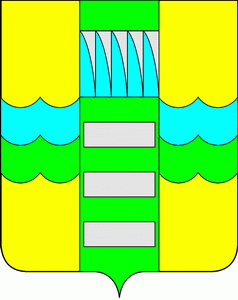 О внесении изменений в постановление Администрации муниципального образования город Саяногорск от 18.12.2015 № 1164 «Об утверждениимуниципальной программы «Развитие жилищно-коммунального хозяйства и транспортной системы муниципальногообразования город Саяногорскна 2016-2020 годы»В целях исполнения законодательства в сфере жилищно-коммунального хозяйства, реализации в 2017 году мероприятий по формированию современной городской среды в рамках реализации приоритетного проекта «Формирование комфортной городской среды», в соответствии с решением Совета депутатов муниципального образования город Саяногорск от 22.12.2016 № 61 «О бюджете муниципального образования город Саяногорск на 2017 год и на плановый период 2018 и 2019 годов», руководствуясь постановлением Правительства  Российской Федерации от 10.02.2017 № 169 «Об утверждении Правил предоставления и распределения субсидий из федерального бюджета бюджетам субъектов Российской Федерации на поддержку государственных программ субъектов Российской Федерации и муниципальных программ формирования современной городской среды», Постановлением Правительства Республики Хакасия «О внесении изменений в государственную программу Республики Хакасия «Жилище (2016–2020 годы)», утвержденную постановлением Правительства Республики Хакасия от 27.10.2015 № 555, методическими рекомендациями по подготовке государственных (муниципальных) программ формирования современной городской среды в рамках реализации приоритетного проекта «Формирование комфортной городской среды» на 2017 год, утвержденными Приказом Минстроя России от 21.02.2017 № 114/пр, статьями 30, 32 Устава муниципального образования город Саяногорск, утвержденного решением Саяногорского городского Совета депутатов от 31.05.2005 года №35, Администрация муниципального образования город СаяногорскПОСТАНОВЛЯЕТ:Внести в приложение к постановлению Администрации муниципального образования город Саяногорск от 18.12.2015 №1164 «Муниципальная программа «Развитие жилищно-коммунального хозяйства и транспортной системы муниципального образования город Саяногорск на 2016-2020 годы» (далее по тексту – муниципальная программа), следующие изменения:1.1. В паспорте муниципальной программы:1.1.1. Позицию, касающуюся целевых показателей изложить в следующей редакции:«».1.1.2. Позицию, касающуюся объемов бюджетных средств  изложить в следующей редакции: «».Позицию, касающуюся ожидаемых конечных результатов реализации муниципальной программы  изложить в следующей редакции:«».1.2. В разделе I муниципальной программы «Общая характеристика сферы реализации подпрограммы, анализ основных проблем в указанной сфере и прогноз ее развития» последний абзац изложить в следующей редакции: « - реализовать мероприятия по благоустройству дворовых территорий и наиболее посещаемых муниципальных территорий общего пользования муниципального образования город Саяногорск в рамках реализации приоритетного проекта "Формирование комфортной городской среды" и повысить качество благоустройства дворовых и наиболее посещаемых муниципальных территорий общего пользования муниципального образования город Саяногорск с учетом необходимости обеспечения физической, пространственной и информационной доступности зданий, сооружений, дворовых и общественных территорий для инвалидов и других маломобильных групп населения».1.3.Раздел V муниципальной программы «Обоснование ресурсного обеспечения» изложить в следующей редакции: «Для реализации мероприятий муниципальной программы требуется 506 713,3 тыс. руб., в том числе по годам:2016 год – 121 959,2 тыс. руб.;2017 год – 126 269,7 тыс. руб.;2018 год – 89 061,4 тыс. руб.;2019 год – 88 582,9 тыс. руб.;2020 год – 80 840,1 тыс. руб.При поступлении средств федерального бюджета и республиканского бюджета Республики Хакасия, муниципальной программой предусматривается реализация мероприятий на условиях софинансирования за счет средств местного бюджета в порядке, определенном соответствующими нормативно-правовыми актами Российской Федерации, Республики Хакасия и муниципального образования город Саяногорск».1.4. Раздел VI муниципальной программы «Перечень целевых показателей» изложить в следующей редакции:«Перечень показателей (индикаторов) носит открытый характер и предусматривает возможность корректировки (исключения или дополнения) в случае потери информативности показателя (достижение максимального значения или насыщения), изменения приоритетов государственной (муниципальной) политики в сфере ЖКХ.»1.5. Приложение № 1 к  муниципальной программе «Развитие жилищно-коммунального хозяйства и транспортной системы муниципального образования город Саяногорск на 2016-2020 годы» изложить в следующей редакции:«Приложение № 1к муниципальной программе«Развитие жилищно-коммунальногохозяйства и транспортнойсистемы муниципальногообразования город Саяногорскна 2016 - 2020 годы»Перечень основных программных мероприятий муниципальной программы».1.6. В приложение №2 к муниципальной программе «Подпрограмма «Развитие дорожного хозяйства и транспортного обслуживания населения муниципального образования город Саяногорск»:1.6.1. В паспорте подпрограммы:1.6.1.1. Позицию, касающуюся объемов бюджетных средств изложить в следующей редакции:«».1.6.1.2. Позиции, касающуюся целевых показателей подпрограммы изложить в следующей редакции:«».1.6.2. Раздел V подпрограммы «Обоснование ресурсного обеспечения» изложить в следующей редакции:«V. Обоснование ресурсного обеспеченияДля реализации мероприятий подпрограммы требуется 159486,2 тыс. руб., в том числе по годам: - средства местного бюджета 127 286,2 тыс.руб., в том числе:2016 год – 25 953,8 тыс. руб.;2017 год – 17 144,5 тыс. руб.;2018 год – 35 309,4 тыс. руб.;2019 год – 32 557,4 тыс. руб.;2020 год – 16 321,1 тыс. руб.- средства бюджета РХ 32 200,0 тыс.руб., в том числе:2016 год – 3 600,0 тыс.руб.2017 год -28600,0 тыс. руб.Объемы финансирования носят прогнозный характер и подлежат корректировке.Подпрограммой предусмотрены субсидии из бюджета Республики Хакасия на реализацию мероприятий по капитальному ремонту, ремонту автомобильных дорог местного значения городских округов и поселений, малых сел РХ на условиях софинансирования, в порядке, определенном соответствующими нормативно-правовыми актами Российской Федерации, Республики Хакасия и муниципального образования город Саяногорск.Ответственным исполнителем подпрограммы является Комитет по ЖКХ и Т г. Саяногорска.1.6.3. Приложение №1 к подпрограмме «Развитие дорожного хозяйства и транспортного обслуживания населения муниципального образования город Саяногорск» изложить в следующей редакции:«Приложение № 1к подпрограмме «Развитиедорожного хозяйства итранспортного обслуживаниянаселения муниципальногообразования город Саяногорск»Перечень основных мероприятий подпрограммы».1.7. В приложение №3 к муниципальной программе «Подпрограмма «Создание условий для обеспечения качественными услугами ЖКХ граждан муниципального образования город Саяногорск»:1.7.1. В паспорте подпрограммы позицию, касающуюся объемов бюджетных средств изложить в следующей редакции:«».1.7.2. В разделе V подпрограммы «Обоснование ресурсного обеспечения» цифры и слова «10040,2»,  «2017 год -3129,2»,  заменить соответственно цифрами и словами «10169,5», «2017 год -3258,5».1.7.3. Приложение № 1 к подпрограмме «Создание условий для обеспечения качественными услугами ЖКХ граждан муниципального образования город Саяногорск» изложить в следующей редакции:«Приложение № 1к подпрограмме «Создание условийдля обеспечения качественнымиуслугами ЖКХ гражданмуниципального образованиягород Саяногорск»Перечень основных мероприятий подпрограммы».1.8. В приложение № 4 к муниципальной программе «Подпрограмма «Благоустройство территории муниципального образования город Саяногорск»:1.8.1. В паспорте подпрограммы:1.8.1.1 Позицию «Ответственный исполнитель» дополнить словом «(Программы)»;1.8.1.2. Позицию «Соисполнители» дополнить словами «(Участники Программы)»;1.8.1.3 Позицию «Цель» дополнить словом «(Цели Программы)»;1.8.1.4. Позицию «Задачи» дополнить словами «(Задачи Программы)»;1.8.1.5. Позицию «Целевые показатели» дополнить словами «(Целевые индикаторы и показатели Программы)» и  цифры и слова  «2017 год - 3ед.», «2018 год - 0 ед.» заменить цифрами и словами «2017 год – 28 ед.», «2018 год – 1 ед.».1.8.1.6. Позицию «Этапы и сроки реализации» дополнить словами «(Срок реализации программы)»;1.8.1.7.  Позицию, касающуюся объемов бюджетных средств изложить в следующей редакции:«».1.8.1.8.  Позицию «Ожидаемые конечные результаты реализации муниципальной программы» дополнить словами (Ожидаемые результаты реализации Программы)»;1.8.2. Раздел I  подпрограммы «Общая характеристика сферы реализации подпрограммы, анализ основных проблем в указанной сфере и прогноз ее развития» дополнить абзацем следующего содержания:          «В рамках реализации приоритетного проекта формирования современной городской среды «Формирование комфортной городской среды» на территории муниципального образования город Саяногорск, будут реализованы мероприятия по благоустройству дворовых и наиболее посещаемых муниципальных территорий общего пользования муниципального образования город Саяногорск с учетом необходимости обеспечения физической, пространственной и информационной доступности зданий, сооружений, дворовых и общественных территорий для инвалидов и других маломобильных групп населения.1.8.3. Раздел V подпрограммы «Обоснование ресурсного обеспечения» изложить в следующей редакции:«Для реализации мероприятий муниципальной программы требуется 337 057,6 тыс. руб., в том числе по годам:2016 год – 87250,5 тыс. руб.;2017 год – 77266,7 тыс. руб.;2018 год – 53297,2 тыс. руб.;2019 год – 54724,2 тыс. руб.;2020 год – 64519,0 тыс. руб.При поступлении средств федерального бюджета и республиканского бюджета Республики Хакасия, муниципальной программой предусматривается реализация мероприятий на условиях софинансирования за счет средств местного бюджета в порядке, определенном соответствующими нормативно-правовыми актами Российской Федерации, Республики Хакасия и муниципального образования город Саяногорск».	1.8.4. В разделе VI «Перечень целевых показателей» в позиции, касающейся целевого показателя программы – «Количество отремонтированных объектов благоустройства (шт)» цифры и слова  «2017 год - 3ед.», «2018 год - 0 ед.» заменить цифрами и словами «2017 год – 28 ед.», «2018 год – 1 ед.».1.8.5.  Дополнить подпрограмму разделом VII «Минимальный перечень и перечень дополнительных видов работ по благоустройству дворовых территорий»:«VII «Минимальный перечень и перечень дополнительных видов работ по благоустройству дворовых территорий»:7.1. Минимальный перечень видов работ по благоустройству дворовых территорий включает в себя:-ремонт дворовых проездов;-мероприятия по созданию объектов наружного освещения;-установку уличной мебели (скамьи, беседки);-установку оборудования и сооружений, предназначенных для санитарного содержания территории (урны).7.2. Перечень дополнительных видов работ по благоустройству дворовых территорий включает в себя:оборудование детских площадок;оборудование спортивных площадок;озеленение территорий (посадка деревьев и кустарников, создание живых изгородей, устройство цветников и газонов);обустройство автомобильных парковок; капитальный, текущий ремонт и строительство пешеходных дорожек дворовых территорий;капитальный, текущий ремонт и строительство дворовых тротуаров и проездов;капитальный, текущий ремонт и строительство систем водоотведения поверхностного стока;разработку дизайн-проекта.Дополнительный перечень работ реализуется только при условии выполнения работ, предусмотренных минимальным перечнем по благоустройству.7.3. Перечень минимальных и дополнительных видов работ по благоустройству дворовых территорий многоквартирных домов выполняется по решению и за счет трудового участия заинтересованных лиц при обязательном софинансировании таких мероприятий из местного бюджета. 7.4. В качестве документов (материалов), подтверждающих трудовое участие, могут быть представлены:-отчет подрядной организации о выполнении работ, включающей информацию о проведении мероприятия с трудовым участием граждан;-отчет совета многоквартирного дома, лица, управляющего многоквартирным домом, о проведении мероприятия с трудовым участием граждан. В качестве приложения к такому отчету вправе представить фото-, видеоматериалы, подтверждающие проведение мероприятия с трудовым участием граждан и Указанные материалы размещаются в средствах массовой информации, информационно-телекоммуникационной сети «Интернет». Мероприятия по благоустройству по благоустройству дворовых и общественных территорий должны производиться с учетом необходимости обеспечения физической, пространственной и информационной доступности зданий, сооружений, дворовых и общественных территорий для инвалидов и других маломобильных групп населения.1.8.6. Дополнить подпрограмму разделом VIII «Участие заинтересованных лиц в выполнении минимального и дополнительного перечней работ, нормативная стоимость работ»:VIII. «Участие заинтересованных лиц в выполнении минимального и дополнительного перечней работ, нормативная стоимость работ»При реализации мероприятий по благоустройству как из минимального, так и из дополнительного перечня работ предусматривается участие собственников многоквартирных домов в благоустройстве дворовых территорий в форме трудового участия, включающего выполнение работ по санитарной очистке, озеленению территории с разбивкой цветочных клумб, палисадников и уход за ними. Нормативная стоимость (единичные расценки) работ по благоустройству дворовых территорий, входящих в состав минимального и дополнительного перечней  работ:».1.8.7. Дополнить подпрограмму «Благоустройство территории муниципального образования город Саяногорск» разделом  XI «Порядок разработки, обсуждения с заинтересованными лицами и утверждения дизайн-проектов благоустройства дворовых территорий многоквартирных домов, а также дизайн-проектов благоустройства наиболее посещаемых муниципальных территории общего пользования муниципального образования город Саяногорск  следующего содержания:«XI «Порядок разработки, обсуждения с заинтересованными лицами и утверждения дизайн-проектов благоустройства дворовых территорий многоквартирных домов, а также дизайн-проектов благоустройства наиболее посещаемых муниципальных территории общего пользования муниципального образования город Саяногорск»1.​ Общие положения1.1. Настоящий Порядок регламентирует процедуру разработки, обсуждения и согласования заинтересованными лицами дизайн-проектов благоустройства дворовых территорий многоквартирных домов, а также дизайн-проектов благоустройства наиболее посещаемых муниципальных территории общего пользования муниципального образования город Саяногорск.1.2. Дизайн – проекты подлежат обсуждению после  внесения изменений в муниципальную программу «Развитие жилищно-коммунального хозяйства и транспортной системы муниципального образования город Саяногорск на 2016-2020 годы» в части внесения мероприятий по  формированию современной городской среды в рамках реализации приоритетного проекта «Формирование комфортной городской среды» и утверждения их постановлением Администрации муниципального образования город Саяногорск.1.3. Под дизайн-проектом понимается графический и текстовый материал, включающий в себя 3-d визуализированное изображение дворовой территории или наиболее посещаемой муниципальной территории общего пользования, представленный в нескольких ракурсах, с планировочной схемой, фотофиксацией существующего положения, с описанием работ и мероприятий, предлагаемых к выполнению (далее – дизайн проект).Содержание дизайн-проекта зависит от вида и состава планируемых к благоустройству работ. Это может быть как проектная, сметная документация, так и упрощенный вариант в виде изображения дворовой территории или наиболее посещаемой муниципальной территории общего пользования с описанием работ и мероприятий, предлагаемых к выполнению.2. Разработка дизайн-проектов2.1. Разработка дизайн-проектов благоустройства дворовых территорий многоквартирных домов, а также дизайн-проектов благоустройства наиболее посещаемых муниципальных территории общего пользования муниципального образования город Саяногорск, осуществляется в соответствии с Правилами благоустройства территории муниципального образования город Саяногорск, требованиями Градостроительного кодекса Российской Федерации, а также действующими строительными, санитарными и иными нормами и правилами.2.2. Разработка дизайн-проектов в отношении дворовых территорий многоквартирных домов, расположенных на территории муниципального образования город Саяногорск и наиболее посещаемых муниципальных территорий общего пользования муниципального образования город Саяногорск осуществляется Комитетом по ЖКХ и Т г.Саяногорска.2.3. Разработка дизайн-проекта благоустройства дворовой территории многоквартирного дома осуществляется с учетом минимальных и дополнительных перечней работ по благоустройству дворовой территории, и утвержденных протоколом общего собрания собственников помещений в многоквартирном доме, в отношении которой разрабатываются дизайн-проекты благоустройства.3. Обсуждение, согласование и утверждение дизайн-проекта3.1. В целях обсуждения, согласования и утверждения, дизайн-проектов благоустройства дворовых территорий многоквартирных домов, а также дизайн-проектов благоустройства наиболее посещаемых муниципальных территории общего пользования муниципального образования город Саяногорск, дизайн - проекты размещаются на официальном сайте муниципального образования город Саяногорск и публикуются в городской газете «Саянские ведомости» после внесения изменений в муниципальную программу «Развитие жилищно-коммунального хозяйства и транспортной системы муниципального образования город Саяногорск на 2016-2020 годы» в части внесения мероприятий по  формированию современной городской среды в рамках реализации приоритетного проекта «Формирование комфортной городской среды» и утверждения их постановлением Администрации муниципального образования город Саяногорск.3.2. Срок обсуждения дизайн-проектов определяется в информационном сообщении об общественном обсуждении дизайн – проектов благоустройства дворовых территории многоквартирных домов и наиболее посещаемых муниципальных территории общего пользования муниципального образования город Саяногорск для дальнейшего их утверждения.3.3. Утверждение дизайн-проектов благоустройства дворовых территорий многоквартирных домов и наиболее посещаемых муниципальных территории общего пользования, расположенных на территории муниципального образования город Саяногорск осуществляется Комитетом по ЖКХ и Т г.Саяногорска.3.4. Дизайн-проекты благоустройства дворовых территорий многоквартирных домов, а также дизайн-проекты благоустройства наиболее посещаемых муниципальных территории общего пользования муниципального образования город Саяногорск утверждается в двух экземплярах, в том числе один экземпляр хранится у ответственного исполнителя муниципальной программы».1.8.8. Приложение №1 к подпрограмме  «Благоустройство территории муниципального образования город Саяногорск» изложить в следующей редакции:«Приложение № 1к подпрограмме«Благоустройствомуниципального образованиягород Саяногорск»Перечень основных мероприятий подпрограммы».Приложение № 2к подпрограмме«Благоустройствомуниципального образованиягород Саяногорск»Ресурсное обеспечение реализации мероприятий подпрограммы «Благоустройство муниципального образованиягород Саяногорск» в рамках реализации приоритетного проекта  «Формирование комфортной городской среды» в 2017 годуПриложение № 3к подпрограмме«Благоустройствомуниципального образованиягород Саяногорск»Сведения о показателях (индикаторах) мероприятий подпрограммы «Благоустройство муниципального образованиягород Саяногорск» в рамках реализации приоритетного проекта  «Формирование комфортной городской среды»Приложение № 4к подпрограмме«Благоустройствомуниципального образованиягород Саяногорск»План реализации мероприятий подпрограммы «Благоустройство муниципального образованиягород Саяногорск» в рамках реализации приоритетного проекта  «Формирование комфортной городской среды»Приложение № 5к подпрограмме«Благоустройствомуниципального образованиягород Саяногорск»Перечень основных мероприятий подпрограммы «Благоустройство муниципального образованиягород Саяногорск» в рамках реализации приоритетного проекта  «Формирование комфортной городской среды»Визуализация образцов элементов благоустройства: скамей и урн».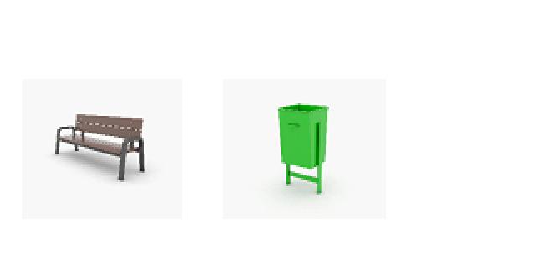 2. Настоящее постановление вступает в силу после его официального опубликования и распространяется на правоотношения, возникшие с 01.01.2017 года.3. Информационно-аналитическому отделу Администрации муниципального образования город Саяногорск опубликовать настоящее постановление в средствах массовой информации и разместить на официальном сайте муниципального образования город Саяногорск в сети Интернет. 4. Контроль за исполнением настоящего постановления возложить на заместителя Главы муниципального образования город Саяногорск по жилищно-коммунальному хозяйству, транспорту и строительству.Целевые показатели ПоказательБазовое значение.....Целевые показатели 1. Протяженность автомобильных дорог общего пользования местного значения, не отвечающих нормативным требованиям (%)57,2 (показатель 2014 года, при общей протяженности дорог 113,64 км).54,848,3650,045,442,5Целевые показатели 2.Прирост протяженности автомобильных дорог общего пользования местного значения с твердым покрытием (км)00000,8Целевые показатели 3.Осуществление регулярных перевозок по маршруту г. Саяногорск-д. Богословка (кол-во рейсов)-620620620620620Целевые показатели 4.Проведение обследования технического состояния квартир и домов, находящихся в муниципальной собственности (ед.)-30333Целевые показатели 5.Снижение аварийности в коммунальных системах (в том числе дефектов на сетях) по отношению к предыдущему году (%)-55555Целевые показатели 6.Количество вновь созданных объектов коммунальной инфраструктуры (или разработанных проектов) (ед.)-10011Целевые показатели 7.Количество отремонтированных объектов благоустройства (шт.)-1028155Целевые показатели 8.Количество работающих светильников к их общему числу (%)-95%95%95%95%95%Целевые показатели 9.Приобретение специализирован-ной техники и оборудования (ед.)-10011Целевые показатели 10.Количество отловленных безнадзорных животных, ед.--715050100Объемы бюджетных средств Объем финансирования, всего – 506 713,3 тысяч рублей, в т.ч. по годам:2016 год – 121 959,2 тыс. руб.;2017 год –126 269,7 тыс. руб.;2018 год – 89 061,4 тыс. руб.;2019 год – 88 582,9 тыс. руб.;2020 год – 80 840,1 тыс. руб.Ожидаемые конечные результаты реализации муниципальной программы Реализация Программы позволит обеспечить:1. Сокращение доли дорог, не отвечающих требованиям к эксплуатационному состоянию, допустимому по условиям обеспечения безопасности дорожного движения к 2020 году,  до 42,5 %;2.Увеличение протяженности автомобильных дорог общего пользования местного значения с твердым покрытием к 2020 году не менее чем на 0,8 км;3.Обеспечение населения регулярным автобусным сообщением с административным центром городского округа, ежегодно - 100%;4.Количество проведенных обследований технического состояния квартир и домов, находящихся в муниципальной собственности, к 2020 году - не менее 12 единиц;5.Снижение аварийности в коммунальных системах (в том числе дефектов на сетях) со 180 единиц в 2015 году до 139 единиц к 2020 году  - на 22,7%;6.Увеличение количества вновь созданных объектов коммунальной инфраструктуры к 2020 году на 3 ед.;7. Увеличение отремонтированных объектов благоустройства к 2020 году на 49 ед.;8. Обеспечение уровня уличной освещенности  - не менее 95% работающих светильников к их общему числу;9.Увеличение количества специализированной техники, приобретенной для нужд муниципальных учреждений, осуществляющих деятельность по содержанию объектов благоустройства, к 2020 году на 3 ед.;10. Проведения мероприятий по заявкам граждан и учреждений по отлову безнадзорных животных -100%.ПоказательБазовое значение2016 г.2017 г.2018 г.2019 г.2020 г.1. Протяженность автомобильных дорог общего пользования местного значения, не отвечающих нормативным требованиям (%)57,2 (показатель 2014 года, при общей протяженности дорог 113,64 км)54,848,3650,045,442,52.Прирост протяженности автомобильных дорог общего пользования местного значения с твердым покрытием (км)56,700000,83.Осуществление регулярных перевозок по маршруту г. Саяногорск - д. Богословка (кол-во рейсов)-6206206206206204.Проведение обследования технического состояния квартир и домов, находящихся в муниципальной собственности МО г. Саяногорск (ед.)-303335.Снижение аварийности в коммунальных системах (в том числе дефектов на сетях) по отношению к предыдущему году (%)-555556.Количество вновь созданных объектов коммунальной инфраструктуры (или разработанных проектов) (ед.)-100117.Количество отремонтированных объектов благоустройства (шт.)-10281558.Количество работающих светильников к их общему числу (%)-95%95%95%95%95%9.Приобретение специализированной техники и оборудования (ед.)-1001110.Количество отловленных безнадзорных животных (ед.)--715050100№ п/пНаименование мероприятияИсточники финансирования (тыс. руб.)Источники финансирования (тыс. руб.)Объем финансирования по годам, тыс. рублейОбъем финансирования по годам, тыс. рублейОбъем финансирования по годам, тыс. рублейОбъем финансирования по годам, тыс. рублейОбъем финансирования по годам, тыс. рублейОбъем финансирования по годам, тыс. рублейОтветственный исполнитель, соисполнитель№ п/пНаименование мероприятияИсточники финансирования (тыс. руб.)Источники финансирования (тыс. руб.)201620162017201820192020Ответственный исполнитель, соисполнитель12334456789Задача 1. Обеспечение безопасности дорожного движения и создание условий для предоставления транспортных услуг населениюЗадача 1. Обеспечение безопасности дорожного движения и создание условий для предоставления транспортных услуг населениюЗадача 1. Обеспечение безопасности дорожного движения и создание условий для предоставления транспортных услуг населениюЗадача 1. Обеспечение безопасности дорожного движения и создание условий для предоставления транспортных услуг населениюЗадача 1. Обеспечение безопасности дорожного движения и создание условий для предоставления транспортных услуг населениюЗадача 1. Обеспечение безопасности дорожного движения и создание условий для предоставления транспортных услуг населениюЗадача 1. Обеспечение безопасности дорожного движения и создание условий для предоставления транспортных услуг населениюЗадача 1. Обеспечение безопасности дорожного движения и создание условий для предоставления транспортных услуг населениюЗадача 1. Обеспечение безопасности дорожного движения и создание условий для предоставления транспортных услуг населениюЗадача 1. Обеспечение безопасности дорожного движения и создание условий для предоставления транспортных услуг населениюЗадача 1. Обеспечение безопасности дорожного движения и создание условий для предоставления транспортных услуг населению1.1.Приведение улично-дорожной сети в нормативное состояниеПриведение улично-дорожной сети в нормативное состояниеСредства местного бюджета22 136,722 136,714459,729093,930 220,011 738,3Комитет по ЖКХ и Т г. Саяногорска, МКУ «КБО»1.1.Приведение улично-дорожной сети в нормативное состояниеПриведение улично-дорожной сети в нормативное состояниеСредства бюджета РХ3 600,03 600,028600,00,00,00,0Комитет по ЖКХ и Т г. Саяногорска, МКУ «КБО»1.1.1в т.ч. погашение кредиторской задолженности прошлых летв т.ч. погашение кредиторской задолженности прошлых летСредства местного бюджета0,00,09796,20,00,00,0Комитет по ЖКХ и Т г. Саяногорска, МКУ «КБО»1.1.2в т.ч. за счет использования средств дорожного фондав т.ч. за счет использования средств дорожного фондаСредства местного бюджета0,00,03127,02 541,82 861,40,0Комитет по ЖКХ и Т г. Саяногорска, МКУ «КБО»1.2.Увеличение протяженности автомобильных дорог общего пользования местного значения с твердым покрытием Увеличение протяженности автомобильных дорог общего пользования местного значения с твердым покрытием Средства местного бюджета0,00,00,04000,00,02 882,8Комитет по ЖКХ и Т г. Саяногорска1.3.Организация транспортного обслуживания населенияОрганизация транспортного обслуживания населенияСредства местного бюджета3 771,73 771,72684,82 215,52 337,41 700,0Комитет по ЖКХ и Т г. Саяногорска1.3.1в т.ч. погашение кредиторской задолженности прошлых летв т.ч. погашение кредиторской задолженности прошлых летСредства местного бюджета0,00,0580,20,00,00,0Комитет по ЖКХ и Т г. Саяногорска1.4.Формирование, совершенствование и обновление баз данных об объектах капитального строительства дорожного хозяйства Формирование, совершенствование и обновление баз данных об объектах капитального строительства дорожного хозяйства Средства местного бюджета45,445,40,00,00,00,0ДАГН г. Саяногорска1.5.ИТОГО по задаче 1ИТОГО по задаче 1Средства местного бюджета25 953,825 953,817144,535 309,432 557,416 321,1Комитет по ЖКХ и Т г. Саяногорска1.5.ИТОГО по задаче 1ИТОГО по задаче 1Средства бюджета РХ3 600,03 600,028600,00,00,00,0Комитет по ЖКХ и Т г. СаяногорскаЗадача 2. Выполнение обязательств органов местного самоуправления по эксплуатации и развитию объектов жилищно-коммунального хозяйстваЗадача 2. Выполнение обязательств органов местного самоуправления по эксплуатации и развитию объектов жилищно-коммунального хозяйстваЗадача 2. Выполнение обязательств органов местного самоуправления по эксплуатации и развитию объектов жилищно-коммунального хозяйстваЗадача 2. Выполнение обязательств органов местного самоуправления по эксплуатации и развитию объектов жилищно-коммунального хозяйстваЗадача 2. Выполнение обязательств органов местного самоуправления по эксплуатации и развитию объектов жилищно-коммунального хозяйстваЗадача 2. Выполнение обязательств органов местного самоуправления по эксплуатации и развитию объектов жилищно-коммунального хозяйстваЗадача 2. Выполнение обязательств органов местного самоуправления по эксплуатации и развитию объектов жилищно-коммунального хозяйстваЗадача 2. Выполнение обязательств органов местного самоуправления по эксплуатации и развитию объектов жилищно-коммунального хозяйстваЗадача 2. Выполнение обязательств органов местного самоуправления по эксплуатации и развитию объектов жилищно-коммунального хозяйстваЗадача 2. Выполнение обязательств органов местного самоуправления по эксплуатации и развитию объектов жилищно-коммунального хозяйстваЗадача 2. Выполнение обязательств органов местного самоуправления по эксплуатации и развитию объектов жилищно-коммунального хозяйства2.1.Приведение в нормативное состояние жилого фонда муниципального образования г. СаяногорскПриведение в нормативное состояние жилого фонда муниципального образования г. СаяногорскСредства местного бюджетаСредства местного бюджета374,0110,6454,80,00,0Комитет по ЖКХ и Т г. Саяногорска2.1.1в т.ч. погашение кредиторской задолженности прошлых летв т.ч. погашение кредиторской задолженности прошлых летСредства местного бюджетаСредства местного бюджета0,087,50,00,00,0Комитет по ЖКХ и Т г. Саяногорска2.2.Обеспечение бесперебойного функционирования и повышение надежности систем коммунальной инфраструктуры муниципального образования город СаяногорскОбеспечение бесперебойного функционирования и повышение надежности систем коммунальной инфраструктуры муниципального образования город СаяногорскСредства местного бюджетаСредства местного бюджета306,83147,90,01 301,30,0Комитет по ЖКХ и Т г. Саяногорска2.2.1в т.ч. погашение кредиторской задолженности прошлых летв т.ч. погашение кредиторской задолженности прошлых летСредства местного бюджетаСредства местного бюджета0,0306,80,00,00,0Комитет по ЖКХ и Т г. Саяногорска2.3.Формирование, совершенствование и обновление баз данных об объектах капитального строительства коммунальной инфраструктурыФормирование, совершенствование и обновление баз данных об объектах капитального строительства коммунальной инфраструктурыСредства местного бюджетаСредства местного бюджета4 474,10,00,00,00,0ДАГН г. СаяногорскаИТОГО по задаче 2ИТОГО по задаче 2Средства местного бюджетаСредства местного бюджета5 154,93258,5454,81 301,30,0Комитет по ЖКХ и Т г. Саяногорска ДАГН г. СаяногорскаЗадача 3. Обеспечение необходимого уровня благоустройства в соответствии с потребностями населения муниципального образования город СаяногорскЗадача 3. Обеспечение необходимого уровня благоустройства в соответствии с потребностями населения муниципального образования город СаяногорскЗадача 3. Обеспечение необходимого уровня благоустройства в соответствии с потребностями населения муниципального образования город СаяногорскЗадача 3. Обеспечение необходимого уровня благоустройства в соответствии с потребностями населения муниципального образования город СаяногорскЗадача 3. Обеспечение необходимого уровня благоустройства в соответствии с потребностями населения муниципального образования город СаяногорскЗадача 3. Обеспечение необходимого уровня благоустройства в соответствии с потребностями населения муниципального образования город СаяногорскЗадача 3. Обеспечение необходимого уровня благоустройства в соответствии с потребностями населения муниципального образования город СаяногорскЗадача 3. Обеспечение необходимого уровня благоустройства в соответствии с потребностями населения муниципального образования город СаяногорскЗадача 3. Обеспечение необходимого уровня благоустройства в соответствии с потребностями населения муниципального образования город СаяногорскЗадача 3. Обеспечение необходимого уровня благоустройства в соответствии с потребностями населения муниципального образования город СаяногорскЗадача 3. Обеспечение необходимого уровня благоустройства в соответствии с потребностями населения муниципального образования город Саяногорск3.1.Поддержание надлежащего состояния объектов благоустройства муниципального образования город Саяногорск (в том числе обеспечение деятельности муниципальных бюджетных учреждений) и организация уличного освещенияПоддержание надлежащего состояния объектов благоустройства муниципального образования город Саяногорск (в том числе обеспечение деятельности муниципальных бюджетных учреждений) и организация уличного освещенияСредства местного бюджетаСредства местного бюджета86 711,358269,253 297,250 724,260 519,0Комитет по ЖКХ и Т г. Саяногорска, МКУ «КБО»3.1.Поддержание надлежащего состояния объектов благоустройства муниципального образования город Саяногорск (в том числе обеспечение деятельности муниципальных бюджетных учреждений) и организация уличного освещенияПоддержание надлежащего состояния объектов благоустройства муниципального образования город Саяногорск (в том числе обеспечение деятельности муниципальных бюджетных учреждений) и организация уличного освещенияСредства бюджета РХСредства бюджета РХ0,018215,50,00,00,0Комитет по ЖКХ и Т г. Саяногорска3.1.1в т.ч. погашение кредиторской задолженности прошлых летв т.ч. погашение кредиторской задолженности прошлых летСредства местного бюджетаСредства местного бюджета0,017233,90,00,00,0Комитет по ЖКХ и Т г. Саяногорска3.2.Обеспечение и обновление материально-технической базы муниципальных учреждений, осуществляющих деятельность по содержанию объектов благоустройства муниципального образования город СаяногорскОбеспечение и обновление материально-технической базы муниципальных учреждений, осуществляющих деятельность по содержанию объектов благоустройства муниципального образования город СаяногорскСредства местного бюджетаСредства местного бюджета539,2440,00,04 000,04 000,0Комитет по ЖКХ и Т г. Саяногорска, МКУ «КБО»3.2.1в т.ч. погашение кредиторской задолженности прошлых летв т.ч. погашение кредиторской задолженности прошлых летСредства местного бюджетаСредства местного бюджета0,0440,00,00,00,0Комитет по ЖКХ и Т г. Саяногорска3.3.Осуществлению отдельных государственных полномочий по организации проведения мероприятий по отлову и содержанию безнадзорных животных (мероприятия по отлову и содержанию безнадзорных животных)Осуществлению отдельных государственных полномочий по организации проведения мероприятий по отлову и содержанию безнадзорных животных (мероприятия по отлову и содержанию безнадзорных животных)Средства бюджета РХСредства бюджета РХ0,0342,0239,0239,00,0Комитет по ЖКХ и Т г. Саяногорска, МКУ «КБО»ИТОГО по задаче 3ИТОГО по задаче 3Средства местного бюджетаСредства местного бюджета87 250,558709,253 058,254 485,264 519,0Комитет по ЖКХ и Т г. Саяногорска, МКУ «КБО»ИТОГО по задаче 3ИТОГО по задаче 3Средства бюджета РХСредства бюджета РХ0,018557,5239,0239,00,0Комитет по ЖКХ и Т г. Саяногорска, МКУ «КБО»ВСЕГО по программеВСЕГО по программеВСЕГО по программеСредства местного бюджетаСредства местного бюджета118359,279112,289 061,488 582,980 840,1Комитет по ЖКХ и Т г. Саяногорска, МКУ «КБО»ВСЕГО по программеВСЕГО по программеВСЕГО по программеСредства бюджета РХСредства бюджета РХ3 600,047157,5239,0239,00,0Комитет по ЖКХ и Т г. Саяногорска, МКУ «КБО»ИТОГО по программе в целом за счет всех источников финансированияИТОГО по программе в целом за счет всех источников финансированияИТОГО по программе в целом за счет всех источников финансированияТыс. руб.Тыс. руб.121 959,2126269,789 061,488 582,980 840,1Комитет по ЖКХ и Т г. Саяногорска, МКУ «КБО»Объемы бюджетных средствОбъем финансирования, всего: 159486,2  тыс. руб., в том числе:- бюджет муниципального образования город Саяногорск    127 286,2 тыс. руб.:2016 год – 25 953,8 тыс. руб.;2017 год – 17 144,5 тыс. руб.;2018 год – 35 309,4 тыс. руб.;2019 год – 32 557,4 тыс. руб.;2020 год – 16 321,1 тыс. руб.-республиканский  бюджет РХ 32 200 тыс.руб.:2016 год – 3 600,0 тыс. руб.2017 год-28 600,0 тыс. руб.Целевые показатели ПоказательБазовое значение.....Целевые показатели Площадь ежегодно отремонтированных дворовых территорий с асфальтобетонным покрытием (м2)569,500500,0500,0Целевые показатели Протяженность автомобильных дорог общего пользования местного значения, не отвечающих нормативным требованиям (%)57,2 (показатель 2014 года, при общей протяженности дорог 113,64 км).54,848,3650,045,442,5Целевые показатели Прирост протяженности автомобильных дорог общего пользования местного значения с твердым покрытием (км)00000,8Целевые показатели Осуществление регулярных перевозок по маршруту г. Саяногорск-д. Богословка (кол-во рейсов)-620620620620620№ п/пНаименование мероприятияИсточники финансиро-вания (тыс. руб.)Источники финансиро-вания (тыс. руб.)Объем финансирования по годам, тыс. рублейОбъем финансирования по годам, тыс. рублейОбъем финансирования по годам, тыс. рублейОбъем финансирования по годам, тыс. рублейОбъем финансирования по годам, тыс. рублейОтветственный исполнитель, соисполнитель№ п/пНаименование мероприятияИсточники финансиро-вания (тыс. руб.)Источники финансиро-вания (тыс. руб.)20162017201820192020Ответственный исполнитель, соисполнитель1233456789Задача 1. Приведение улично-дорожной сети в нормативное состояниеЗадача 1. Приведение улично-дорожной сети в нормативное состояниеЗадача 1. Приведение улично-дорожной сети в нормативное состояниеЗадача 1. Приведение улично-дорожной сети в нормативное состояниеЗадача 1. Приведение улично-дорожной сети в нормативное состояниеЗадача 1. Приведение улично-дорожной сети в нормативное состояниеЗадача 1. Приведение улично-дорожной сети в нормативное состояниеЗадача 1. Приведение улично-дорожной сети в нормативное состояниеЗадача 1. Приведение улично-дорожной сети в нормативное состояниеЗадача 1. Приведение улично-дорожной сети в нормативное состояние1.1.Содержание дорог общего пользования местного значенияСодержание дорог общего пользования местного значенияСредства местного бюджета11772,17165,08 460,57 025,90,0Комитет по ЖКХ и Т г. Саяногорска, МКУ «КБО»1.1.Содержание дорог общего пользования местного значенияСодержание дорог общего пользования местного значенияСредства бюджета РХ3 600,028600,00,00,00,01.1.1.Обеспечение деятельности МКУ КБО (содержание дорог общего пользования местного значения)Обеспечение деятельности МКУ КБО (содержание дорог общего пользования местного значения)Средства местного бюджета11 764,36902,48 460,57 025,90,0Комитет по ЖКХ и Т г. Саяногорска, МКУ «КБО»1.1.1.Обеспечение деятельности МКУ КБО (содержание дорог общего пользования местного значения)Обеспечение деятельности МКУ КБО (содержание дорог общего пользования местного значения)Средства бюджета РХ3 600,028600,00,00,00,01.1.1.1в т.ч. погашение кредиторской задолженности прошлых летв т.ч. погашение кредиторской задолженности прошлых летСредства местного бюджетаСредства местного бюджета5755,95755,9Комитет по ЖКХ и Т г. Саяногорска, МКУ «КБО»Комитет по ЖКХ и Т г. Саяногорска, МКУ «КБО»1.1.1.2Возмещение судебных издержек истцаВозмещение судебных издержек истцаСредства местного бюджетаСредства местного бюджета7,8110,7110,70,00,00,00,00,00,0Комитет по ЖКХ и Т г. Саяногорска, МКУ «КБО»Комитет по ЖКХ и Т г. Саяногорска, МКУ «КБО»1.1.2.Ремонт асфальтобетонного покрытия центральных автомобильных дорогРемонт асфальтобетонного покрытия центральных автомобильных дорогСредства местного бюджетаСредства местного бюджета0,0262,6262,60,00,00,00,00,00,0Комитет по ЖКХ и Т г. СаяногорскаКомитет по ЖКХ и Т г. Саяногорска1.1.2.1в т.ч. за счет использования средств дорожного фондав т.ч. за счет использования средств дорожного фондаСредства местного бюджетаСредства местного бюджета0,0262,6262,60,00,00,00,00,00,0Комитет по ЖКХ и Т г. СаяногорскаКомитет по ЖКХ и Т г. Саяногорска1.2.Прочие мероприятия по содержанию дорог общего пользования местного значенияПрочие мероприятия по содержанию дорог общего пользования местного значенияСредства местного бюджетаСредства местного бюджета9 539,46187,26187,21 821,91 821,91 821,91 821,95 106,95 106,9Комитет по ЖКХ и Т г. СаяногорскаКомитет по ЖКХ и Т г. Саяногорска1.2.1Нанесение дорожной разметки на территории муниципального образования город Саяногорск, в т.ч.:Нанесение дорожной разметки на территории муниципального образования город Саяногорск, в т.ч.:Средства местного бюджетаСредства местного бюджета5 724,33 084,23 084,21821,91821,91821,91821,91931,21931,2Комитет по ЖКХ и Т г. СаяногорскаКомитет по ЖКХ и Т г. Саяногорска1.2.1.1.Содержание и обслуживание технических средств (регулирования) организации дорожного движения (горизонтальная разметка улично-дорожной сети на территории муниципального образования город Саяногорск ), в т.ч.:Содержание и обслуживание технических средств (регулирования) организации дорожного движения (горизонтальная разметка улично-дорожной сети на территории муниципального образования город Саяногорск ), в т.ч.:Средства местного бюджетаСредства местного бюджета4 137,73002,23002,20,00,00,00,00,00,0Комитет по ЖКХ и Т г. СаяногорскаКомитет по ЖКХ и Т г. Саяногорска1.2.1.1.1.Кредиторская задолженностьКредиторская задолженностьСредства местного бюджетаСредства местного бюджета4 063,40,00,00,00,00,00,00,00,0Комитет по ЖКХ и Т г. СаяногорскаКомитет по ЖКХ и Т г. Саяногорска1.2.1.1.2.Возмещение судебных издержек истцаВозмещение судебных издержек истцаСредства местного бюджетаСредства местного бюджета74,382,082,00,00,00,00,00,00,0Комитет по ЖКХ и Т г. СаяногорскаКомитет по ЖКХ и Т г. Саяногорска1.2.1.1.3в т.ч. погашение кредиторской задолженности прошлых летв т.ч. погашение кредиторской задолженности прошлых летСредства местного бюджетаСредства местного бюджета0,01 586,61 586,60,00,00,00,00,00,0Комитет по ЖКХ и Т г. СаяногорскаКомитет по ЖКХ и Т г. Саяногорска1.2.1.1.4в т.ч. за счет использования средств дорожного фондав т.ч. за счет использования средств дорожного фондаСредства местного бюджетаСредства местного бюджета0,01415,61415,60,00,00,00,00,00,01.2.2.Обслуживание и замена дорожных знаков и световозвращателей дорожных на территории муниципального образования город Саяногорск, в т.ч.:Обслуживание и замена дорожных знаков и световозвращателей дорожных на территории муниципального образования город Саяногорск, в т.ч.:Средства местного бюджетаСредства местного бюджета2 520,81017,21017,20,00,00,00,01 339,41 339,4Комитет по ЖКХ и Т г. СаяногорскаКомитет по ЖКХ и Т г. Саяногорска1.2.2.1.Замена и техническое обслуживание плоских знаков на территории муниципального образования город Саяногорск, в т.ч.:Замена и техническое обслуживание плоских знаков на территории муниципального образования город Саяногорск, в т.ч.:Средства местного бюджетаСредства местного бюджета2 520,81017,21017,20,00,00,00,00,00,0Комитет по ЖКХ и Т г. СаяногорскаКомитет по ЖКХ и Т г. Саяногорска1.2.2.1.1.Кредиторская задолженностьКредиторская задолженностьСредства местного бюджетаСредства местного бюджета2 387,70,00,00,00,00,00,00,00,0Комитет по ЖКХ и Т г. СаяногорскаКомитет по ЖКХ и Т г. Саяногорска1.2.2.1.2.Возмещение судебных издержек истцаВозмещение судебных издержек истцаСредства местного бюджетаСредства местного бюджета133,10,00,00,00,00,00,00,00,0Комитет по ЖКХ и Т г. СаяногорскаКомитет по ЖКХ и Т г. Саяногорска1.2.2.1.3в т.ч. погашение кредиторской задолженности прошлых летв т.ч. погашение кредиторской задолженности прошлых летСредства местного бюджетаСредства местного бюджета0,0676,6676,60,00,00,00,00,00,0Комитет по ЖКХ и Т г. СаяногорскаКомитет по ЖКХ и Т г. Саяногорска1.2.2.1.4.в т.ч. за счет использования средств дорожного фондав т.ч. за счет использования средств дорожного фондаСредства местного бюджетаСредства местного бюджета0,0340,6340,60,00,00,00,00,00,0Комитет по ЖКХ и Т г. СаяногорскаКомитет по ЖКХ и Т г. Саяногорска1.2.3.Обслуживание и замена дорожных  светофоров, в т.ч.:Обслуживание и замена дорожных  светофоров, в т.ч.:Средства местного бюджетаСредства местного бюджета719,71393,71393,70,00,00,00,01 836,31 836,3Комитет по ЖКХ и Т г. СаяногорскаКомитет по ЖКХ и Т г. Саяногорска1.2.3.1.Техническое обслуживание и капитальный ремонт светофорных объектов, в т.ч.:Техническое обслуживание и капитальный ремонт светофорных объектов, в т.ч.:Средства местного бюджетаСредства местного бюджета719,71393,71393,70,00,00,00,00,00,0Комитет по ЖКХ и Т г. СаяногорскаКомитет по ЖКХ и Т г. Саяногорска1.2.3.1.1.Кредиторская задолженностьКредиторская задолженностьСредства местного бюджетаСредства местного бюджета657,20,00,00,00,00,00,00,00,0Комитет по ЖКХ и Т г. СаяногорскаКомитет по ЖКХ и Т г. Саяногорска1.2.3.1.2.Возмещение судебных издержек истцаВозмещение судебных издержек истцаСредства местного бюджетаСредства местного бюджета62,50,00,00,00,00,00,00,00,0Комитет по ЖКХ и Т г. СаяногорскаКомитет по ЖКХ и Т г. Саяногорска1.2.3.1.3в т.ч. погашение кредиторской задолженности прошлых летв т.ч. погашение кредиторской задолженности прошлых летСредства местного бюджетаСредства местного бюджета0,0489,5489,50,00,00,00,00,00,0Комитет по ЖКХ и Т г. СаяногорскаКомитет по ЖКХ и Т г. Саяногорска12.3.1.4в т.ч. за счет использования средств дорожного фондав т.ч. за счет использования средств дорожного фондаСредства местного бюджетаСредства местного бюджета0,0904,2904,20,00,00,00,00,00,0Комитет по ЖКХ и Т г. СаяногорскаКомитет по ЖКХ и Т г. Саяногорска1.2.5.Ремонт крышек люков смотровых колодцев (ул.Успенского от ул.Ленина до ул.Металлургов; межквартальный проезд от ул.Металлургов , дом 22 Заводского микрорайона до ул.Ленина д.59 Заводского микрорайона; ул.Пионерская в районе дома №41 Заводского микрорайона, перекресток с ул. Ленина), тепловой камеры (ул.Пионерская перекресток с ул. Ленина), решеток дождеприемников  (ул.Успенского от ул.Ленина до ул.Металлургов; ул.Ветеранов Труда; ул.Шушенская в районе автобусной остановки «СГБ 2»), асфальтобетонного покрытия дороги  (ул.Успенского от ул.Ленина до ул.Металлургов; ул.Ветеранов Труда; ул.Успенского в районе перекрестка с ул.Индустриальнй (район АЗС); ул.Шушенская в районе АЗС «ХТК»), асфальтобетонного покрытия тротуара по ул.30 лет КГЭС в районе перекрестка с ул.Дорожная со стороны ДК «Визит», ремонт и установка бордюрного камня (ул.Пионерская в районе дома №41 Заводского микрорайона, перекресток с ул. Ленина;  ул.30 лет КГЭС в районе перекрестка с ул.Дорожная со стороны ДК «Визит»), подсыпка ПГС на обочине шириной . высотой  на участке протяженностью 52м  по ул.Успенского в районе перекрестка с ул. Индустриальный (район АЗС) Ремонт крышек люков смотровых колодцев (ул.Успенского от ул.Ленина до ул.Металлургов; межквартальный проезд от ул.Металлургов , дом 22 Заводского микрорайона до ул.Ленина д.59 Заводского микрорайона; ул.Пионерская в районе дома №41 Заводского микрорайона, перекресток с ул. Ленина), тепловой камеры (ул.Пионерская перекресток с ул. Ленина), решеток дождеприемников  (ул.Успенского от ул.Ленина до ул.Металлургов; ул.Ветеранов Труда; ул.Шушенская в районе автобусной остановки «СГБ 2»), асфальтобетонного покрытия дороги  (ул.Успенского от ул.Ленина до ул.Металлургов; ул.Ветеранов Труда; ул.Успенского в районе перекрестка с ул.Индустриальнй (район АЗС); ул.Шушенская в районе АЗС «ХТК»), асфальтобетонного покрытия тротуара по ул.30 лет КГЭС в районе перекрестка с ул.Дорожная со стороны ДК «Визит», ремонт и установка бордюрного камня (ул.Пионерская в районе дома №41 Заводского микрорайона, перекресток с ул. Ленина;  ул.30 лет КГЭС в районе перекрестка с ул.Дорожная со стороны ДК «Визит»), подсыпка ПГС на обочине шириной . высотой  на участке протяженностью 52м  по ул.Успенского в районе перекрестка с ул. Индустриальный (район АЗС) Средства местного бюджетаСредства местного бюджета88,288,488,40,00,00,00,00,00,0Комитет по ЖКХ и Т г. СаяногорскаКомитет по ЖКХ и Т г. Саяногорска1.2.5.1 кредиторская задолженность кредиторская задолженностьСредства местного бюджетаСредства местного бюджета85,10,00,00,00,00,00,00,00,0Комитет по ЖКХ и Т г. СаяногорскаКомитет по ЖКХ и Т г. Саяногорска1.2.5.2в т.ч. погашение кредиторской задолженности прошлых летв т.ч. погашение кредиторской задолженности прошлых летСредства местного бюджетаСредства местного бюджета0,088,488,40,00,00,00,00,00,0Комитет по ЖКХ и Т г. СаяногорскаКомитет по ЖКХ и Т г. Саяногорска1.2.5.2.1Возмещение судебных издержек истцаВозмещение судебных издержек истцаСредства местного бюджетаСредства местного бюджета3,13,23,20,00,00,00,00,00,0Комитет по ЖКХ и Т г. СаяногорскаКомитет по ЖКХ и Т г. Саяногорска1.2.6.Изготовление и установка остановочных павильонов на территории муниципального образования город Саяногорск, в т. ч.:Изготовление и установка остановочных павильонов на территории муниципального образования город Саяногорск, в т. ч.:Средства местного бюджетаСредства местного бюджета486,4399,7399,70,00,00,00,00,00,0Комитет по ЖКХ и Т г. СаяногорскаКомитет по ЖКХ и Т г. Саяногорска1.2.6.1.п. Ай-Дайп. Ай-ДайСредства местного бюджетаСредства местного бюджета270,7270,6270,60,00,00,00,00,00,0Комитет по ЖКХ и Т г. СаяногорскаКомитет по ЖКХ и Т г. Саяногорска1.2.6.2.Ул. Металлургов в районе магазина "Сибирь"Ул. Металлургов в районе магазина "Сибирь"Средства местного бюджетаСредства местного бюджета116,4116,4116,40,00,00,00,00,00,0Комитет по ЖКХ и Т г. СаяногорскаКомитет по ЖКХ и Т г. Саяногорска1.2.6.3.Ул. Металлургов ост. «Стоматология», р-он жилого дома №23А, ост. «Молочная кухня» (кредиторская задолженность)Ул. Металлургов ост. «Стоматология», р-он жилого дома №23А, ост. «Молочная кухня» (кредиторская задолженность)Средства местного бюджетаСредства местного бюджета91,40,00,00,00,00,00,00,00,0Комитет по ЖКХ и Т г. СаяногорскаКомитет по ЖКХ и Т г. Саяногорска1.2.6.4.Возмещение судебных издержек истцаВозмещение судебных издержек истцаСредства местного бюджетаСредства местного бюджета7,912,712,70,00,00,00,00,00,0Комитет по ЖКХ и Т г. СаяногорскаКомитет по ЖКХ и Т г. Саяногорска1.2.6.5в т.ч. погашение кредиторской задолженности прошлых летв т.ч. погашение кредиторской задолженности прошлых летСредства местного бюджетаСредства местного бюджета0,0387,0387,00,00,00,00,00,00,0Комитет по ЖКХ и Т г. СаяногорскаКомитет по ЖКХ и Т г. Саяногорска1.2.7.Обустройство автомобильных дорог в целях повышения безопасности дорожного движения (проектирование освещения) обустройство автомобильных дорог в целях повышения безопасности дорожного движения (проектирование освещения)Обустройство автомобильных дорог в целях повышения безопасности дорожного движения (проектирование освещения) обустройство автомобильных дорог в целях повышения безопасности дорожного движения (проектирование освещения)Средства местного бюджетаСредства местного бюджета0,0204,0204,00,00,00,00,00,00,0Комитет по ЖКХ и Т г. СаяногорскаКомитет по ЖКХ и Т г. Саяногорска1.2.7.1.в т.ч. за счет использования средств дорожного фондав т.ч. за счет использования средств дорожного фондаСредства местного бюджетаСредства местного бюджета0,0204,0204,00,00,00,00,00,00,0Комитет по ЖКХ и Т г. СаяногорскаКомитет по ЖКХ и Т г. Саяногорска1.3.Мероприятия по капитальному ремонту и строительству дорог общего пользования местного значения, в т.ч.:Мероприятия по капитальному ремонту и строительству дорог общего пользования местного значения, в т.ч.:Средства местного бюджетаСредства местного бюджета825,21107,51107,518 811,518 811,521 372,221 372,26 631,46 631,4Комитет по ЖКХ и Т г. СаяногорскаКомитет по ЖКХ и Т г. Саяногорска1.3.1.Капитальный ремонт дворовых территорий муниципального образования город Саяногорск, в т.ч.:Капитальный ремонт дворовых территорий муниципального образования город Саяногорск, в т.ч.:Средства местного бюджетаСредства местного бюджета825,21107,51107,50,00,00,00,0988,7988,7Комитет по ЖКХ и Т г. СаяногорскаКомитет по ЖКХ и Т г. Саяногорска1.3.1.Кредиторская задолженность прошлых лет, в т.ч.:Кредиторская задолженность прошлых лет, в т.ч.:Средства местного бюджетаСредства местного бюджета0,0812,2812,20,00,00,00,00,00,0Комитет по ЖКХ и Т г. СаяногорскаКомитет по ЖКХ и Т г. Саяногорска1.3.1.1.Енисейский м-он, в районе МКД № 12Енисейский м-он, в районе МКД № 12Средства местного бюджетаСредства местного бюджета85,985,985,90,00,00,00,00,00,0Комитет по ЖКХ и Т г. СаяногорскаКомитет по ЖКХ и Т г. Саяногорска1.3.1.2.Енисейский м-он, в районе МКД № 16Енисейский м-он, в районе МКД № 16Средства местного бюджетаСредства местного бюджета59,059,059,00,00,00,00,00,00,0Комитет по ЖКХ и Т г. СаяногорскаКомитет по ЖКХ и Т г. Саяногорска1.3.1.3.Комсомольский мкр., в районе МКД № 74 - 75Комсомольский мкр., в районе МКД № 74 - 75Средства местного бюджетаСредства местного бюджета20,420,420,40,00,00,00,00,00,0Комитет по ЖКХ и Т г. СаяногорскаКомитет по ЖКХ и Т г. Саяногорска1.3.1.4.Интернациональный мкр., в районе МКД № 1Интернациональный мкр., в районе МКД № 1Средства местного бюджетаСредства местного бюджета256,884,084,00,00,00,00,00,00,0Комитет по ЖКХ и Т г. СаяногорскаКомитет по ЖКХ и Т г. Саяногорска1.3.1.5.Интернациональный мкр., в районе МКД № 7, 8Интернациональный мкр., в районе МКД № 7, 8Средства местного бюджетаСредства местного бюджета63,3236,1236,10,00,00,00,00,00,0Комитет по ЖКХ и Т г. СаяногорскаКомитет по ЖКХ и Т г. Саяногорска1.3.1.6.Ленинградский мокр., в районе МКД № 10 - 11Ленинградский мокр., в районе МКД № 10 - 11Средства местного бюджетаСредства местного бюджета26,025,925,90,00,00,00,00,00,0Комитет по ЖКХ и Т г. СаяногорскаКомитет по ЖКХ и Т г. Саяногорска1.3.1. 7.Ленинградский мкр., в районе МКД № 4Ленинградский мкр., в районе МКД № 4Средства местного бюджетаСредства местного бюджета64,764,764,70,00,00,00,00,00,0Комитет по ЖКХ и Т г. СаяногорскаКомитет по ЖКХ и Т г. Саяногорска1.3.1. 8.Ленинградский мкр., в районе МКД № 48Ленинградский мкр., в районе МКД № 48Средства местного бюджетаСредства местного бюджета35,135,135,10,00,00,00,00,00,0Комитет по ЖКХ и Т г. СаяногорскаКомитет по ЖКХ и Т г. Саяногорска1.3.1. 9.рп. Черемушки, в районе МКД № 9рп. Черемушки, в районе МКД № 9Средства местного бюджетаСредства местного бюджета201,1201,1201,10,00,00,00,00,00,0Комитет по ЖКХ и Т г. СаяногорскаКомитет по ЖКХ и Т г. Саяногорска1.3.1. 10.Возмещение судебных издержек истцаВозмещение судебных издержек истцаСредства местного бюджетаСредства местного бюджета13,0295,3295,30,00,00,00,00,00,0Комитет по ЖКХ и Т г. СаяногорскаКомитет по ЖКХ и Т г. Саяногорска1.3.2.Капитальный ремонт сплошного асфальтового покрытия центральных дорог муниципального образования город СаяногорскКапитальный ремонт сплошного асфальтового покрытия центральных дорог муниципального образования город СаяногорскСредства местного бюджетаСредства местного бюджета0,00,00,018 811,518 811,521 372,221 372,25 126,55 126,5Комитет по ЖКХ и Т г. СаяногорскаКомитет по ЖКХ и Т г. Саяногорска1.3.2.1в т.ч. за счет использования средств дорожного фондав т.ч. за счет использования средств дорожного фондаСредства местного бюджетаСредства местного бюджета0,00,00,02 541,82 541,82 861,42 861,40,00,0Комитет по ЖКХ и Т г. СаяногорскаКомитет по ЖКХ и Т г. Саяногорска1.3.3.Капитальный ремонт системы водоотвода на автомобильных дорогах общего пользования местного значения на территории муниципального образования город Саяногорск, в т.ч.:Капитальный ремонт системы водоотвода на автомобильных дорогах общего пользования местного значения на территории муниципального образования город Саяногорск, в т.ч.:Средства местного бюджетаСредства местного бюджета0,00,00,00,00,00,00,0516,2516,2Комитет по ЖКХ и Т г. СаяногорскаКомитет по ЖКХ и Т г. СаяногорскаИТОГО по задаче 1в т.ч. погашение кредиторской задолженности прошлых летв т.ч. за счет использования средств дорожного фондаИТОГО по задаче 1в т.ч. погашение кредиторской задолженности прошлых летв т.ч. за счет использования средств дорожного фондаСредства местного бюджетаСредства местного бюджета22 136,714459,714459,729 093,929 093,930 220,030 220,011 738,311 738,3Комитет по ЖКХ и Т г. Саяногорска, МКУ «КБО»Комитет по ЖКХ и Т г. Саяногорска, МКУ «КБО»ИТОГО по задаче 1в т.ч. погашение кредиторской задолженности прошлых летв т.ч. за счет использования средств дорожного фондаИТОГО по задаче 1в т.ч. погашение кредиторской задолженности прошлых летв т.ч. за счет использования средств дорожного фондаСредства местного бюджетаСредства местного бюджета0,09796,209796,200,00,00,00,00,00,0Комитет по ЖКХ и Т г. Саяногорска, МКУ «КБО»Комитет по ЖКХ и Т г. Саяногорска, МКУ «КБО»ИТОГО по задаче 1в т.ч. погашение кредиторской задолженности прошлых летв т.ч. за счет использования средств дорожного фондаИТОГО по задаче 1в т.ч. погашение кредиторской задолженности прошлых летв т.ч. за счет использования средств дорожного фондаСредства местного бюджетаСредства местного бюджета0,03127,03127,02 541,82 541,82 861,42 861,40,00,0Комитет по ЖКХ и Т г. Саяногорска, МКУ «КБО»Комитет по ЖКХ и Т г. Саяногорска, МКУ «КБО»ИТОГО по задаче 1в т.ч. погашение кредиторской задолженности прошлых летв т.ч. за счет использования средств дорожного фондаИТОГО по задаче 1в т.ч. погашение кредиторской задолженности прошлых летв т.ч. за счет использования средств дорожного фондаСредства бюджета РХСредства бюджета РХ3 600,028600,028600,00,00,00,00,00,00,0Комитет по ЖКХ и Т г. Саяногорска, МКУ «КБО»Комитет по ЖКХ и Т г. Саяногорска, МКУ «КБО»Задача 2. Увеличение протяженности автомобильных дорог общего пользования местного значения с твердым покрытиемЗадача 2. Увеличение протяженности автомобильных дорог общего пользования местного значения с твердым покрытиемЗадача 2. Увеличение протяженности автомобильных дорог общего пользования местного значения с твердым покрытиемЗадача 2. Увеличение протяженности автомобильных дорог общего пользования местного значения с твердым покрытиемЗадача 2. Увеличение протяженности автомобильных дорог общего пользования местного значения с твердым покрытиемЗадача 2. Увеличение протяженности автомобильных дорог общего пользования местного значения с твердым покрытиемЗадача 2. Увеличение протяженности автомобильных дорог общего пользования местного значения с твердым покрытиемЗадача 2. Увеличение протяженности автомобильных дорог общего пользования местного значения с твердым покрытиемЗадача 2. Увеличение протяженности автомобильных дорог общего пользования местного значения с твердым покрытиемЗадача 2. Увеличение протяженности автомобильных дорог общего пользования местного значения с твердым покрытиемЗадача 2. Увеличение протяженности автомобильных дорог общего пользования местного значения с твердым покрытиемЗадача 2. Увеличение протяженности автомобильных дорог общего пользования местного значения с твердым покрытиемЗадача 2. Увеличение протяженности автомобильных дорог общего пользования местного значения с твердым покрытиемЗадача 2. Увеличение протяженности автомобильных дорог общего пользования местного значения с твердым покрытиемЗадача 2. Увеличение протяженности автомобильных дорог общего пользования местного значения с твердым покрытиемЗадача 2. Увеличение протяженности автомобильных дорог общего пользования местного значения с твердым покрытием2.2.2.2.Строительство (реконструкция) центральных дорог муниципального образования город СаяногорскСтроительство (реконструкция) центральных дорог муниципального образования город СаяногорскСредства местного бюджета0,00,00,00,04 000,04 000,00,00,02 882,82 882,8Комитет по ЖКХ и Т г. СаяногорскаИТОГО по задаче 2ИТОГО по задаче 2Средства местного бюджета0,00,00,00,04 000,04 000,00,00,02 882,82 882,8Комитет по ЖКХ и Т г. СаяногорскаЗадача 3. Организация регулярных перевозок по регулируемым тарифамЗадача 3. Организация регулярных перевозок по регулируемым тарифамЗадача 3. Организация регулярных перевозок по регулируемым тарифамЗадача 3. Организация регулярных перевозок по регулируемым тарифамЗадача 3. Организация регулярных перевозок по регулируемым тарифамЗадача 3. Организация регулярных перевозок по регулируемым тарифамЗадача 3. Организация регулярных перевозок по регулируемым тарифамЗадача 3. Организация регулярных перевозок по регулируемым тарифамЗадача 3. Организация регулярных перевозок по регулируемым тарифамЗадача 3. Организация регулярных перевозок по регулируемым тарифамЗадача 3. Организация регулярных перевозок по регулируемым тарифамЗадача 3. Организация регулярных перевозок по регулируемым тарифамЗадача 3. Организация регулярных перевозок по регулируемым тарифамЗадача 3. Организация регулярных перевозок по регулируемым тарифамЗадача 3. Организация регулярных перевозок по регулируемым тарифамЗадача 3. Организация регулярных перевозок по регулируемым тарифам3.1.3.1.Возмещение затрат в связи с оказанием услуг по перевозке пассажиров на социально значимых маршрутах (рейсах) на территории муниципального образования город Саяногорск, в т.ч.:Возмещение затрат в связи с оказанием услуг по перевозке пассажиров на социально значимых маршрутах (рейсах) на территории муниципального образования город Саяногорск, в т.ч.:Средства местного бюджета3 758,33 758,32684,82684,82 215,52 215,52 337,42 337,41 700,01 700,0Комитет по ЖКХ и Т г. Саяногорска3.1.1.3.1.1.Кредиторская задолженностьКредиторская задолженностьСредства местного бюджета1 442,21 442,20,00,00,00,00,00,00,00,0Комитет по ЖКХ и Т г. Саяногорска3.1.2.3.1.2.Возмещение судебных издержек истцаВозмещение судебных издержек истцаСредства местного бюджета49,749,74,64,60,00,00,00,00,00,0Комитет по ЖКХ и Т г. Саяногорска3.1.3.3.1.3.в т.ч. погашение кредиторской задолженности прошлых летв т.ч. погашение кредиторской задолженности прошлых летСредства местного бюджета0,00,0580,2580,20,00,00,00,00,00,0Комитет по ЖКХ и Т г. Саяногорска3.2.3.2.Приобретение  бланков строгой отчетности: свидетельств об осуществлении перевозок по маршрутам регулярных перевозок и карт маршрутов регулярных перевозокПриобретение  бланков строгой отчетности: свидетельств об осуществлении перевозок по маршрутам регулярных перевозок и карт маршрутов регулярных перевозокСредства местного бюджета13,413,40,00,00,00,00,00,00,00,0Комитет по ЖКХ и Т г. СаяногорскаИТОГО по задаче 3ИТОГО по задаче 3Средства местного бюджета3 771,73 771,72 684,82 684,82 215,52 215,52 337,42 337,41 700,01 700,0Комитет по ЖКХ и Т г. Саяногорскав т.ч. погашение кредиторской задолженности прошлых летв т.ч. погашение кредиторской задолженности прошлых летСредства местного бюджета0,00,0580,2580,20,00,00,00,00,00,0Комитет по ЖКХ и Т г. СаяногорскаЗадача 4. Формирование, совершенствование и обновление баз данных об объектах капитального строительства дорожного хозяйстваЗадача 4. Формирование, совершенствование и обновление баз данных об объектах капитального строительства дорожного хозяйстваЗадача 4. Формирование, совершенствование и обновление баз данных об объектах капитального строительства дорожного хозяйстваЗадача 4. Формирование, совершенствование и обновление баз данных об объектах капитального строительства дорожного хозяйстваЗадача 4. Формирование, совершенствование и обновление баз данных об объектах капитального строительства дорожного хозяйстваЗадача 4. Формирование, совершенствование и обновление баз данных об объектах капитального строительства дорожного хозяйстваЗадача 4. Формирование, совершенствование и обновление баз данных об объектах капитального строительства дорожного хозяйстваЗадача 4. Формирование, совершенствование и обновление баз данных об объектах капитального строительства дорожного хозяйстваЗадача 4. Формирование, совершенствование и обновление баз данных об объектах капитального строительства дорожного хозяйстваЗадача 4. Формирование, совершенствование и обновление баз данных об объектах капитального строительства дорожного хозяйстваЗадача 4. Формирование, совершенствование и обновление баз данных об объектах капитального строительства дорожного хозяйстваЗадача 4. Формирование, совершенствование и обновление баз данных об объектах капитального строительства дорожного хозяйстваЗадача 4. Формирование, совершенствование и обновление баз данных об объектах капитального строительства дорожного хозяйстваЗадача 4. Формирование, совершенствование и обновление баз данных об объектах капитального строительства дорожного хозяйстваЗадача 4. Формирование, совершенствование и обновление баз данных об объектах капитального строительства дорожного хозяйстваЗадача 4. Формирование, совершенствование и обновление баз данных об объектах капитального строительства дорожного хозяйства4.1.4.1.Проведение технической инвентаризации объектов дорожного хозяйства (в том числе уплата пеней, штрафов, государственной пошлины и кредиторской задолженности)Проведение технической инвентаризации объектов дорожного хозяйства (в том числе уплата пеней, штрафов, государственной пошлины и кредиторской задолженности)Средства местного бюджета45,445,40,00,00,00,00,00,00,00,0ДАГН г. СаяногорскаИТОГО по задаче 4ИТОГО по задаче 4Средства местного бюджета45,445,40,00,00,00,00,00,00,00,0ДАГН г. СаяногорскаВСЕГО по подпрограммеВСЕГО по подпрограммеВСЕГО по подпрограммеВСЕГО по подпрограммеСредства местного бюджета25 953,825 953,817144,517144,535309,435309,432 557,432 557,416 321,116 321,1ВСЕГО по подпрограммеВСЕГО по подпрограммеВСЕГО по подпрограммеВСЕГО по подпрограммеСредства бюджета РХ3 600,03 600,028600,028600,00,00,00,00,00,00,0ИТОГО по подпрограмме в целом за счет всех источников финансированияИТОГО по подпрограмме в целом за счет всех источников финансированияИТОГО по подпрограмме в целом за счет всех источников финансированияИТОГО по подпрограмме в целом за счет всех источников финансированияСредства местного бюджета29 553,829 553,845744,545744,535309,435309,432 557,432 557,416 321,116 321,1Объемы бюджетных средствОбъем финансирования, всего – 10 169,5 тыс. руб., в т.ч. средства местного бюджета – 10 169,5 тыс. руб., в т.ч. по годам:2016 год - 5154,9 тыс. руб.;2017 год – 3258,5  тыс. руб.;2018 год -   454,8 тыс. руб.;2019 год – 1301,3 тыс. руб.;2020 год -  0,0 тыс. руб.N п/пНаименование мероприятияИсточники финансирования (тыс. руб.)Объем финансирования по годам, тыс. рублейОбъем финансирования по годам, тыс. рублейОбъем финансирования по годам, тыс. рублейОбъем финансирования по годам, тыс. рублейОбъем финансирования по годам, тыс. рублейОтветственный исполнитель (соисполнитель)N п/пНаименование мероприятияИсточники финансирования (тыс. руб.)20162017201820192020Ответственный исполнитель (соисполнитель)Задача 1. Создание условий для эффективного управления и обеспечения дальнейшего надлежащего содержания жилого фонда муниципального образования г. СаяногорскЗадача 1. Создание условий для эффективного управления и обеспечения дальнейшего надлежащего содержания жилого фонда муниципального образования г. СаяногорскЗадача 1. Создание условий для эффективного управления и обеспечения дальнейшего надлежащего содержания жилого фонда муниципального образования г. СаяногорскЗадача 1. Создание условий для эффективного управления и обеспечения дальнейшего надлежащего содержания жилого фонда муниципального образования г. СаяногорскЗадача 1. Создание условий для эффективного управления и обеспечения дальнейшего надлежащего содержания жилого фонда муниципального образования г. СаяногорскЗадача 1. Создание условий для эффективного управления и обеспечения дальнейшего надлежащего содержания жилого фонда муниципального образования г. СаяногорскЗадача 1. Создание условий для эффективного управления и обеспечения дальнейшего надлежащего содержания жилого фонда муниципального образования г. СаяногорскЗадача 1. Создание условий для эффективного управления и обеспечения дальнейшего надлежащего содержания жилого фонда муниципального образования г. СаяногорскЗадача 1. Создание условий для эффективного управления и обеспечения дальнейшего надлежащего содержания жилого фонда муниципального образования г. Саяногорск1.1.Проведение обследований технического состояния квартир и домов, находящихся в муниципальной собственностиСредства местного бюджета163,941,80,00,00,0Комитет по ЖКХ и Т г. Саяногорска1.1.1.Проведение обследования технического состояния многоквартирных домов, расположенных в рп Майна по ул. Короленко, дома N 27 и N 34, по ул. ЕнисейскаяСредства местного бюджета82,10,00,00,00,0Комитет по ЖКХ и Т г. Саяногорска1.1.1.1.Кредиторская задолженностьСредства местного бюджета75,30,00,00,00,0Комитет по ЖКХ и Т г. Саяногорска1.1.1.2.Возмещение судебных издержек истцаСредства местного бюджета6,80,00,00,00,0Комитет по ЖКХ и Т г. Саяногорска1.1.2.Проведение обследования технического состояния многоквартирных домов, расположенных в рп Майна по ул. Короленко, дома N 26, 28, 29Средства местного бюджета81,841,80,00,00,0Комитет по ЖКХ и Т г. Саяногорска1.1.2.1.В т.ч. погашение кредиторской задолженности прошлых летСредства местного бюджета0,041,80,00,00,0Комитет по ЖКХ и Т г. Саяногорска1.2.Капитальный ремонт квартиры, находящихся в собственности муниципального образования город Саяногорск, в т.ч.Средства местного бюджета210,168,8454,80,00,0Комитет по ЖКХ и Т г. Саяногорска1.2.1.Кредиторская задолженностьСредства местного бюджета202,90,00,00,00,0Комитет по ЖКХ и Т г. Саяногорска1.2.1.1.Капитальный ремонт квартиры, находящейся в собственности муниципального образования город Саяногорск по адресу: Заводской м-он, д. N 4, кв. N 7Средства местного бюджета157,223,10,00,00,0Комитет по ЖКХ и Т г. Саяногорска1.2.1.2.Капитальный ремонт квартиры, находящейся в собственности муниципального образования город Саяногорск по адресу: Советский м-он, д. N 3, кв. N 9Средства местного бюджета35,135,10,00,00,0Комитет по ЖКХ и Т г. Саяногорска1.2.1.3.Капитальный ремонт квартиры, находящейся в собственности муниципального образования город Саяногорск по адресу: Ленинградский м-он, д. N 21а, кв. N 27Средства местного бюджета10,610,60,00,00,0Комитет по ЖКХ и Т г. Саяногорска1.2.1.4.В т.ч. возмещение судебных издержек истцаСредства местного бюджета0,023,10,00,00,0Комитет по ЖКХ и Т г. Саяногорска1.2.1.5.В т.ч. кредиторская задолженность прошлых летСредства местного бюджета0,045,70,00,00,0Комитет по ЖКХ и Т г. Саяногорска1.2.2.Возмещение судебных издержек истцаСредства местного бюджета7,20,00,00,00,0Комитет по ЖКХ и Т г. СаяногорскаИТОГО по задаче 1Средства местного бюджета374,0110,6454,80,00,0Комитет по ЖКХ и Т г. СаяногорскаВ т.ч. погашение кредиторской задолженности прошлых летСредства местного бюджета0,087,50,00,00,0Комитет по ЖКХ и Т г. СаяногорскаВ т.ч. возмещение судебных издержек истцаСредства местного бюджета0,023,10,00,00,0Комитет по ЖКХ и Т г. СаяногорскаЗадача 2. Обеспечение бесперебойного функционирования и повышение надежности систем коммунальной инфраструктуры муниципального образования город СаяногорскЗадача 2. Обеспечение бесперебойного функционирования и повышение надежности систем коммунальной инфраструктуры муниципального образования город СаяногорскЗадача 2. Обеспечение бесперебойного функционирования и повышение надежности систем коммунальной инфраструктуры муниципального образования город СаяногорскЗадача 2. Обеспечение бесперебойного функционирования и повышение надежности систем коммунальной инфраструктуры муниципального образования город СаяногорскЗадача 2. Обеспечение бесперебойного функционирования и повышение надежности систем коммунальной инфраструктуры муниципального образования город СаяногорскЗадача 2. Обеспечение бесперебойного функционирования и повышение надежности систем коммунальной инфраструктуры муниципального образования город СаяногорскЗадача 2. Обеспечение бесперебойного функционирования и повышение надежности систем коммунальной инфраструктуры муниципального образования город СаяногорскЗадача 2. Обеспечение бесперебойного функционирования и повышение надежности систем коммунальной инфраструктуры муниципального образования город СаяногорскЗадача 2. Обеспечение бесперебойного функционирования и повышение надежности систем коммунальной инфраструктуры муниципального образования город Саяногорск2.1.Капитальный ремонт тепловой сети по ул. Лесная (между ТК46А и ТК46А-2), в т.ч.Средства местного бюджета59,761,90,00,00,0Комитет по ЖКХ и Т г. Саяногорска2.1.1.Возмещение судебных издержек истцаСредства местного бюджета2,22,20,00,00,0Комитет по ЖКХ и Т г. Саяногорска2.1.2.В т.ч. погашение кредиторской задолженности прошлых летСредства местного бюджета0,061,90,00,00,0Комитет по ЖКХ и Т г. Саяногорска2.2.Доставка воды питьевого качества населению МО г. Саяногорск, в т.ч.Средства местного бюджета244,9256,80,00,00,0Комитет по ЖКХ и Т г. Саяногорска2.2.1.В т.ч. погашение кредиторской задолженности прошлых летСредства местного бюджета0,0244,90,00,00,0Комитет по ЖКХ и Т г. Саяногорска2.2.2.В т.ч. возмещение судебных издержек истцаСредства местного бюджета0,011,90,00,00,0Комитет по ЖКХ и Т г. Саяногорска2.3.Проектно-изыскательские работы по строительству сетей водоснабжения пос. Ай-Дай (1-я и 2-я очереди СаАЗа)Средства местного бюджета0,02829,20,00,00,0Комитет по ЖКХ и Т г. Саяногорска2.4.Кадастровые работы на земельном участке в соответствии с проектом межевания для прокладки трубопровода холодного водоснабжения пос. Ай-Дай (1-я и 2-я очереди СаАЗа)Средства местного бюджета0,00,00,0400,00,0Комитет по ЖКХ и Т г. Саяногорска2.5.Проектно-изыскательские работы по строительству сетей водоснабжения пос. Южный Ай-Дай (1-я и 2-я очереди СаАЗа)Средства местного бюджета0,00,00,0331,00,0Комитет по ЖКХ и Т г. Саяногорска2.6.Строительство трубопровода холодного водоснабжения пос. Ай-Дай (1-я и 2-я очереди СаАЗа) - 1 этапСредства местного бюджета0,00,00,0570,30,0Комитет по ЖКХ и Т г. СаяногорскаИТОГО по задаче 2Средства местного бюджета306,83147,90,01301,30,0Комитет по ЖКХ и Т г. СаяногорскаВ т.ч. погашение кредиторской задолженности прошлых летСредства местного бюджета0,0306,80,00,00,0Комитет по ЖКХ и Т г. СаяногорскаЗадача 3. Формирование, совершенствование и обновление баз данных об объектах капитального строительства коммунальной инфраструктурыЗадача 3. Формирование, совершенствование и обновление баз данных об объектах капитального строительства коммунальной инфраструктурыЗадача 3. Формирование, совершенствование и обновление баз данных об объектах капитального строительства коммунальной инфраструктурыЗадача 3. Формирование, совершенствование и обновление баз данных об объектах капитального строительства коммунальной инфраструктурыЗадача 3. Формирование, совершенствование и обновление баз данных об объектах капитального строительства коммунальной инфраструктурыЗадача 3. Формирование, совершенствование и обновление баз данных об объектах капитального строительства коммунальной инфраструктурыЗадача 3. Формирование, совершенствование и обновление баз данных об объектах капитального строительства коммунальной инфраструктурыЗадача 3. Формирование, совершенствование и обновление баз данных об объектах капитального строительства коммунальной инфраструктурыЗадача 3. Формирование, совершенствование и обновление баз данных об объектах капитального строительства коммунальной инфраструктуры3.1.Мероприятия по технической инвентаризации объектов недвижимого имущества - тепловых сетей, сетей водоотведения и холодного водоснабжения, в т.ч.Средства местного бюджета4474,10,00,00,00,0ДАГН г. Саяногорска3.1.1.Кредиторская задолженностьСредства местного бюджета4298,00,00,00,00,0ДАГН г. Саяногорска3.1.2.Возмещение судебных издержек истцамСредства местного бюджета176,10,00,00,00,0ДАГН г. СаяногорскаИТОГО по задаче 3Средства местного бюджета4474,10,00,00,00,0ДАГН г. СаяногорскаВСЕГО по подпрограммеВСЕГО по подпрограммеСредства местного бюджета5154,93258,5454,81301,30,0Комитет по ЖКХ и Т г. СаяногорскаИТОГО по подпрограмме в целом за счет всех источников финансированияИТОГО по подпрограмме в целом за счет всех источников финансированияТыс. руб.5154,93258,5454,81301,30,0Комитет по ЖКХ и Т г. СаяногорскаОбъемы бюджетных средств (объемы бюджетных ассигнований Программы);Объем финансирования, всего: 337 057,6 тыс. руб., в том числе:- бюджет муниципального образования город Саяногорск, всего 318 022,1 тыс.руб.,  в т.ч.:2016 год – 87 250,5 тыс. руб.;2017 год – 58 709,2 тыс. руб.;2018 год – 53 058,2 тыс. руб.;2019 год –54 485,2 тыс. руб.;2020 год – 64 519,0 тыс. руб.- республиканский бюджет Республики Хакасия, всего 19 035, 5 тыс.руб., в т. ч.:-2016 год - 0,0 тыс.руб.;-2017 год – 18 557,5 тыс.руб.;-2018 год – 239,0 тыс.руб.;-2019 год- 239,0 тыс.руб.;-2020 год – 0,0 тыс.руб.№п/пВид работСтоимость, с учетом НДС, руб.1.Укладка 1кв. м. тротуарной плитки (с учетом цены материалов, плиты бетонные и цементно-песчаные для тротуаров, полов и облицовки, марки 300, толщина 50 мм1149,32 руб.2.Укладка 1 кв. м. асфальтового покрытия толщиной 12 см из горячих асфальтобетонных смесей пористых крупнозернистых, плотность каменных материалов: 2,5-2,9 т/м3 (с учетом цены материалов, Асфальтобетонные смеси дорожные, аэродромные и асфальтобетон, горячие и теплые для плотного асфальтобетона мелко и крупнозернистые, песчаные, марка II, тип В1546,98 руб.3.Укладка 1 погонного метра бордюрного камня при цементобетонных покрытиях (с учетом цены материалов, БВ 100,30,15/бетон В30 (М400), объемом 0,042м3, на подготовленное основание) 1111,56 руб.4.Устройство 1 кв метра газона с посевом (с учетом цены материалов, семян травяного покрова и саженцев деревьев), в т.ч.: 4.1.Устройство газонов с посевом 1м2 (подготовка почвы для устройства партерного и обыкновенного газона с внесением растительной земли слоем 15см. вручную, посев газонов партерных, мавританских и обыкновенных вручную409,46 руб.   4.2.Посадка деревьев-саженцев 1 шт (посадка деревьев- саженцев с оголенной корневой системой в ямы размером: 0,7*0,7м, деревья-саженцы с кроной 9-12 лет-вяз, дуб, каштан, клен, липа, орех, ясень)1406,56 руб.5Установка скамейки (с учетом стоимости скамейки) 1 шт.14827,88 руб.№ п/пНаименование мероприятияИсточники финансирования (тыс. руб.)Источники финансирования (тыс. руб.)Источники финансирования (тыс. руб.)Объем финансирования по годам, тыс. рублейОбъем финансирования по годам, тыс. рублейОбъем финансирования по годам, тыс. рублейОбъем финансирования по годам, тыс. рублейОбъем финансирования по годам, тыс. рублейОбъем финансирования по годам, тыс. рублейОбъем финансирования по годам, тыс. рублейОбъем финансирования по годам, тыс. рублейОбъем финансирования по годам, тыс. рублейОтветственный исполнитель, соисполнитель№ п/пНаименование мероприятияИсточники финансирования (тыс. руб.)Источники финансирования (тыс. руб.)Источники финансирования (тыс. руб.)201620172017201820182018201920192020Ответственный исполнитель, соисполнительЗадача 1. Поддержание надлежащего состояния объектов благоустройства муниципального образования город Саяногорск (в том числе обеспечение деятельности муниципальных бюджетных учреждений) и организация уличного освещенияЗадача 1. Поддержание надлежащего состояния объектов благоустройства муниципального образования город Саяногорск (в том числе обеспечение деятельности муниципальных бюджетных учреждений) и организация уличного освещенияЗадача 1. Поддержание надлежащего состояния объектов благоустройства муниципального образования город Саяногорск (в том числе обеспечение деятельности муниципальных бюджетных учреждений) и организация уличного освещенияЗадача 1. Поддержание надлежащего состояния объектов благоустройства муниципального образования город Саяногорск (в том числе обеспечение деятельности муниципальных бюджетных учреждений) и организация уличного освещенияЗадача 1. Поддержание надлежащего состояния объектов благоустройства муниципального образования город Саяногорск (в том числе обеспечение деятельности муниципальных бюджетных учреждений) и организация уличного освещенияЗадача 1. Поддержание надлежащего состояния объектов благоустройства муниципального образования город Саяногорск (в том числе обеспечение деятельности муниципальных бюджетных учреждений) и организация уличного освещенияЗадача 1. Поддержание надлежащего состояния объектов благоустройства муниципального образования город Саяногорск (в том числе обеспечение деятельности муниципальных бюджетных учреждений) и организация уличного освещенияЗадача 1. Поддержание надлежащего состояния объектов благоустройства муниципального образования город Саяногорск (в том числе обеспечение деятельности муниципальных бюджетных учреждений) и организация уличного освещенияЗадача 1. Поддержание надлежащего состояния объектов благоустройства муниципального образования город Саяногорск (в том числе обеспечение деятельности муниципальных бюджетных учреждений) и организация уличного освещенияЗадача 1. Поддержание надлежащего состояния объектов благоустройства муниципального образования город Саяногорск (в том числе обеспечение деятельности муниципальных бюджетных учреждений) и организация уличного освещенияЗадача 1. Поддержание надлежащего состояния объектов благоустройства муниципального образования город Саяногорск (в том числе обеспечение деятельности муниципальных бюджетных учреждений) и организация уличного освещенияЗадача 1. Поддержание надлежащего состояния объектов благоустройства муниципального образования город Саяногорск (в том числе обеспечение деятельности муниципальных бюджетных учреждений) и организация уличного освещенияЗадача 1. Поддержание надлежащего состояния объектов благоустройства муниципального образования город Саяногорск (в том числе обеспечение деятельности муниципальных бюджетных учреждений) и организация уличного освещенияЗадача 1. Поддержание надлежащего состояния объектов благоустройства муниципального образования город Саяногорск (в том числе обеспечение деятельности муниципальных бюджетных учреждений) и организация уличного освещенияЗадача 1. Поддержание надлежащего состояния объектов благоустройства муниципального образования город Саяногорск (в том числе обеспечение деятельности муниципальных бюджетных учреждений) и организация уличного освещения1.1.Капитальный ремонт пешеходных дорожек (тыс. руб.), в т.ч.:Капитальный ремонт пешеходных дорожек (тыс. руб.), в т.ч.:Средства местного бюджета2 614,02 614,02 614,01753,61753,6315,00,00,02 292,82 292,8Комитет по ЖКХ и Т г. Саяногорска1.1.погашение кредиторской задолженности прошлых лет, в т.ч.:погашение кредиторской задолженности прошлых лет, в т.ч.:Средства местного бюджета0,00,00,01753,61753,60,00,00,00,00,0Комитет по ЖКХ и Т г. Саяногорска1.1.1.Центральный мкрн, в р-не МКД № 17Центральный мкрн, в р-не МКД № 17Средства местного бюджета190,1190,1190,1140,0140,00,00,00,00,00,0Комитет по ЖКХ и Т г. Саяногорска1.1.2.Южный мкрн., в р-не МКД № 1 – 3Южный мкрн., в р-не МКД № 1 – 3Средства местного бюджета81,581,581,560,060,00,00,00,00,00,0Комитет по ЖКХ и Т г. Саяногорска1.1.3.Ул. 30 лет КГЭС, в районе МКД № 16 Енисейского мкрн.Ул. 30 лет КГЭС, в районе МКД № 16 Енисейского мкрн.Средства местного бюджета246,0246,0246,0195,9195,90,00,00,00,00,0Комитет по ЖКХ и Т г. Саяногорска1.1.4.Ул. Дорожная от магазина «Дачный» до строения № 7А по ул. ДорожнаяУл. Дорожная от магазина «Дачный» до строения № 7А по ул. ДорожнаяСредства местного бюджета435,3435,3435,3346,7346,70,00,00,00,00,0Комитет по ЖКХ и Т г. Саяногорска1.1.5.Район МКД № 31 Советского мкрн. (около женской консультации)Район МКД № 31 Советского мкрн. (около женской консультации)Средства местного бюджета239,2239,2239,2190,5190,50,00,00,00,00,0Комитет по ЖКХ и Т г. Саяногорска1.1.6.Ул. 30 лет КГЭС, в районе МКД № 4Ул. 30 лет КГЭС, в районе МКД № 4Средства местного бюджета321,0321,0321,0321,0321,00,00,00,00,00,0Комитет по ЖКХ и Т г. Саяногорска1.1.7.С ул. Юбилейная до МКД № 70, 71С ул. Юбилейная до МКД № 70, 71Средства местного бюджета13,213,213,210,510,50,00,00,00,00,0Комитет по ЖКХ и Т г. Саяногорска1.1.8.Между МКД № 26 со стороны бывшего кафе «Пирамида»Между МКД № 26 со стороны бывшего кафе «Пирамида»Средства местного бюджета38,238,238,232,032,00,00,00,00,00,0Комитет по ЖКХ и Т г. Саяногорска1.1.9.Капитальный ремонт пешеходной дорожки. 30 лет КГЭС(участок  от ул.Дорожной до маг.»Три толстяка») Капитальный ремонт пешеходной дорожки. 30 лет КГЭС(участок  от ул.Дорожной до маг.»Три толстяка») Средства местного бюджета432,7432,7432,7432,7432,70,00,00,00,00,0Комитет по ЖКХ и Т г. Саяногорска1.1.9.1.кредиторская задолженностькредиторская задолженностьСредства местного бюджета432,7432,7432,70,00,00,00,00,0Комитет по ЖКХ и Т г. Саяногорска1.1.10.В районе МКД № 48 по ул. МеталлурговВ районе МКД № 48 по ул. МеталлурговСредства местного бюджета30,530,530,524,324,30,00,00,00,00,0Комитет по ЖКХ и Т г. Саяногорска1.1.11.Пешеходная дорожкаот лицея №7 до автовокзала, в т.ч.:Пешеходная дорожкаот лицея №7 до автовокзала, в т.ч.:Средства местного бюджета586,3586,3586,30,00,00,00,00,00,00,0Комитет по ЖКХ и Т г. Саяногорска1.1.11.1.Кредиторская задолженностьКредиторская задолженностьСредства местного бюджета500,0500,0500,00,00,00,00,00,00,00,0Комитет по ЖКХ и Т г. Саяногорска1.1.11.2.Возмещение судебных издержек истцаВозмещение судебных издержек истцаСредства местного бюджета86,386,386,30,00,00,00,00,00,00,0Комитет по ЖКХ и Т г. Саяногорска1.1.12между д/с №11 Росинка и МКД №2 Заводского мкр.между д/с №11 Росинка и МКД №2 Заводского мкр.Средства местного бюджета0,00,00,00,00,0315,00,00,00,00,0Комитет по ЖКХ и Т г. Саяногорска1.2.Строительство парка отдыха в р.п.,  в т.ч.Строительство парка отдыха в р.п.,  в т.ч.Средства местного бюджета597,9597,9597,9650,0650,00,00,00,00,00,0Комитет по ЖКХ и Т г. Саяногорска1.2.1Строительство парка отдыха в рп Майна (пешеходные дорожки)Строительство парка отдыха в рп Майна (пешеходные дорожки)Средства местного бюджета570,0570,0570,00,00,00,00,00,00,00,0Комитет по ЖКХ и Т г. Саяногорска1.2.2Строительство парка отдыха в р.п. Майна (электроснабжение парка)Строительство парка отдыха в р.п. Майна (электроснабжение парка)Средства местного бюджета27,927,927,90,00,00,00,00,00,00,0Комитет по ЖКХ и Т г. Саяногорска1.3.Прочие работы по установке энергосберегающих ламп и других расходных материалов уличного освещения муниципального образования г. Саяногорск, в т.ч.:Прочие работы по установке энергосберегающих ламп и других расходных материалов уличного освещения муниципального образования г. Саяногорск, в т.ч.:Средства местного бюджета472,3472,3472,3173,3173,30,00,00,00,00,0Комитет по ЖКХ и Т г. Саяногорска, МКУ «КБО»1.3.1.По ул. Мечты, в т.ч.:По ул. Мечты, в т.ч.:Средства местного бюджета173,3173,3173,3173,3173,30,00,00,00,00,0Комитет по ЖКХ и Т г. Саяногорска, МКУ «КБО»1.3.1.1.погашение кредиторской задолженности прошлых летпогашение кредиторской задолженности прошлых летСредства местного бюджета0,00,00,0173,3173,30,00,00,00,00,0Комитет по ЖКХ и Т г. Саяногорска1.3.2.Кредиторская задолженностьКредиторская задолженностьСредства местного бюджета299,0299,0299,00,00,00,00,00,00,00,0Комитет по ЖКХ и Т г. Саяногорска1.4.Поставка МАФ для детских игровых площадокПоставка МАФ для детских игровых площадокСредства местного бюджета700,0700,0700,00,00,00,00,00,00,00,0Комитет по ЖКХ и Т г. Саяногорска, МКУ «КБО»1.5.Ремонт фонтана в сквере между многоквартирными домами №57 и №59 Заводского мкрн.Ремонт фонтана в сквере между многоквартирными домами №57 и №59 Заводского мкрн.Средства местного бюджета19,919,919,90,00,00,00,00,00,00,0Комитет по ЖКХ и Т г. Саяногорска1.6.Технологическое присоединение энергопринимающих устройств для электроснабжения фонтана в  парке отдыха в р.п. МайнаТехнологическое присоединение энергопринимающих устройств для электроснабжения фонтана в  парке отдыха в р.п. МайнаСредства местного бюджета3,43,43,40,00,00,00,00,00,00,0Комитет по ЖКХ и Т г. Саяногорска1.7.Проведение работ по составлению технического паспорта и технического плана на объект «Сквер между жилыми домами 57-59, Заводского микрорайона»Проведение работ по составлению технического паспорта и технического плана на объект «Сквер между жилыми домами 57-59, Заводского микрорайона»Средства местного бюджета104,1104,1104,10,00,00,00,00,00,00,0Комитет по ЖКХ и Т г. Саяногорска1.7.1.кредиторская задолженностькредиторская задолженностьСредства местного бюджета1001001000,00,00,00,00,00,00,0Комитет по ЖКХ и Т г. Саяногорска1.7.2возмещение издержек истцамвозмещение издержек истцамСредства местного бюджета4,14,14,10,00,00,00,00,00,00,0Комитет по ЖКХ и Т г. Саяногорска1.8.Проведение топографо-геодезических работ на объект  «Сквер между жилыми домами 57-59, Заводского микрорайона»Проведение топографо-геодезических работ на объект  «Сквер между жилыми домами 57-59, Заводского микрорайона»Средства местного бюджета20,020,020,020,020,00,00,00,00,00,0Комитет по ЖКХ и Т г. Саяногорска1.8.1кредиторская задолженностькредиторская задолженностьСредства местного бюджета20,020,020,00,00,00,00,00,00,00,0Комитет по ЖКХ и Т г. Саяногорска1.8.2погашение кредиторской задолженности прошлых летпогашение кредиторской задолженности прошлых летСредства местного бюджета0,00,00,020,020,00,00,00,00,00,0Комитет по ЖКХ и Т г. Саяногорска1.9.Строительство сквера между многоквартирными домами №57 и №59 Заводского мкрн. (строительство фонтана в сквере между МКД №57 и №59 Заводского мкр.), в т.ч.:Строительство сквера между многоквартирными домами №57 и №59 Заводского мкрн. (строительство фонтана в сквере между МКД №57 и №59 Заводского мкр.), в т.ч.:Средства местного бюджета96,396,396,358,858,80,00,00,00,00,0Комитет по ЖКХ и Т г. Саяногорска1.9.1.Кредиторская задолженностьКредиторская задолженностьСредства местного бюджета79,879,879,80,00,00,00,00,00,00,0Комитет по ЖКХ и Т г. Саяногорска1.9.2погашение кредиторской задолженности прошлых летпогашение кредиторской задолженности прошлых летСредства местного бюджета0,00,00,049,149,10,00,00,00,00,0Комитет по ЖКХ и Т г. Саяногорска1.9.3.Возмещение судебных издержек истцамВозмещение судебных издержек истцамСредства местного бюджета16,516,516,59,79,70,00,00,00,00,0Комитет по ЖКХ и Т г. Саяногорска1.10.Уличное освещение (в том числе уплата государственной пошлины, процентов за пользование чужими денежными средствами), в т.ч.:Уличное освещение (в том числе уплата государственной пошлины, процентов за пользование чужими денежными средствами), в т.ч.:Средства местного бюджета15 190,115 190,115 190,111360,611360,617 000,09 000,09 000,015 000,015 000,0Комитет по ЖКХ и Т г. Саяногорска1.10.1.Кредиторская задолженностьКредиторская задолженностьСредства местного бюджета570,7570,7570,70,00,00,00,00,00,00,0Комитет по ЖКХ и Т г. Саяногорска1.10.2.Возмещение судебных издержек истцамВозмещение судебных издержек истцамСредства местного бюджета130,0130,0130,065,165,10,00,00,00,00,0Комитет по ЖКХ и Т г. Саяногорска1.11.Предоставление за плату мест на опорах линий электропередачи и приборов освещения, в т.ч.Предоставление за плату мест на опорах линий электропередачи и приборов освещения, в т.ч.Средства местного бюджета478,0478,0478,0417,5417,5300,0300,0300,0300,0300,0Комитет по ЖКХ и Т г. Саяногорска1.11.1.погашение кредиторской задолженности прошлых летпогашение кредиторской задолженности прошлых летСредства местного бюджета0,00,00,0417,5417,50,00,00,00,00,0Комитет по ЖКХ и Т г. Саяногорска1.12.Обеспечение деятельности МАУ «Сервис», в т.ч.:Обеспечение деятельности МАУ «Сервис», в т.ч.:Средства местного бюджета5676,95676,95676,90,00,00,00,00,00,00,0Комитет по ЖКХ и Т г. Саяногорска,МАУ «Сервис»1.12.1.Кредиторская задолженностьКредиторская задолженностьСредства местного бюджета5676,95676,95676,90,00,00,00,00,00,00,0Комитет по ЖКХ и Т г. Саяногорска1.13.Обеспечение деятельности МКУ «КБО», в т.ч.:Обеспечение деятельности МКУ «КБО», в т.ч.:Средства местного бюджета56 231,556 231,556 231,542029,342029,335 443,241185,241185,242 726,242 726,2Комитет по ЖКХ и Т г. Саяногорска,МКУ «КБО»1.13.1.Кредиторская задолженностьКредиторская задолженностьСредства местного бюджета11 122,611 122,611 122,60,00,00,00,00,0Комитет по ЖКХ и Т г. Саяногорска,МКУ «КБО»1.13.2.Погашение кредиторской задолженности прошлых летПогашение кредиторской задолженности прошлых летСредства местного бюджета0,00,00,014785,514785,50,00,00,00,00,0Комитет по ЖКХ и Т г. Саяногорска,МКУ «КБО»1.14.Строительство сквера между многоквартирными домами №57 и №59 Заводского мкрн. (укладка брусчатки),в т.ч.:Строительство сквера между многоквартирными домами №57 и №59 Заводского мкрн. (укладка брусчатки),в т.ч.:Средства местного бюджета1 548,71 548,71 548,7641,6641,60,00,00,00,00,0Комитет по ЖКХ и Т г. Саяногорска,МКУ «КБО»1.14.1.Кредиторская задолженностьКредиторская задолженностьСредства местного бюджета1445,01445,01445,00,00,00,00,00,00,00,0Комитет по ЖКХ и Т г. Саяногорска,МКУ «КБО»1.14.2.Возмещение судебных издержек истцаВозмещение судебных издержек истцаСредства местного бюджета103,8103,8103,8641,6641,60,00,00,00,00,0Комитет по ЖКХ и Т г. Саяногорска,МКУ «КБО»1.15.Ремонт для восстановления работоспособности приборов освещения улично-дорожной сети на ул. Репина р.п. Майна, в т.ч.:Ремонт для восстановления работоспособности приборов освещения улично-дорожной сети на ул. Репина р.п. Майна, в т.ч.:Средства местного бюджета581,6581,6581,60,00,00,00,00,00,00,0Комитет по ЖКХ и Т г. Саяногорска1.15.1.Кредиторская задолженностьКредиторская задолженностьСредства местного бюджета527,2527,2527,20,00,00,00,00,00,00,0Комитет по ЖКХ и Т г. Саяногорска1.15.2.Возмещение судебных издержек истцаВозмещение судебных издержек истцаСредства местного бюджета54,454,454,40,00,00,00,00,00,00,0Комитет по ЖКХ и Т г. Саяногорска1.16.Ремонт для восстановления работоспособности приборов освещения улично-дорожной сети р.п. Майна, в т.ч.:Ремонт для восстановления работоспособности приборов освещения улично-дорожной сети р.п. Майна, в т.ч.:Средства местного бюджета305,2305,2305,20,00,00,00,00,00,00,0Комитет по ЖКХ и Т г. Саяногорска1.16.1.Кредиторская задолженностьКредиторская задолженностьСредства местного бюджета296,3296,3296,30,00,00,00,00,00,00,0Комитет по ЖКХ и Т г. Саяногорска1.16.2.Возмещение судебных издержек истцаВозмещение судебных издержек истцаСредства местного бюджета8,98,98,90,00,00,00,00,00,00,0Комитет по ЖКХ и Т г. Саяногорска1.17.Ремонт для восстановления работоспособности приборов освещения улично-дорожной сети  в районе бывшего МДМ — Банка в Ленинградском микрорайоне г.СаяногорскаРемонт для восстановления работоспособности приборов освещения улично-дорожной сети  в районе бывшего МДМ — Банка в Ленинградском микрорайоне г.СаяногорскаСредства местного бюджета34,934,934,934,934,90,00,00,00,00,0Комитет по ЖКХ и Т г. Саяногорска1.17.1.Кредиторская задолженностьКредиторская задолженностьСредства местного бюджета34,934,934,90,00,00,00,00,00,00,0Комитет по ЖКХ и Т г. Саяногорска1.17.2Погашение кредиторской задолженности прошлых летПогашение кредиторской задолженности прошлых летСредства местного бюджета0,00,00,034,934,90,00,00,00,00,0Комитет по ЖКХ и Т г. Саяногорска1.18.Поставка энергосберегающих ламп и других расходных материалов для нужд уличного освещения МО г. Саяногорск, в т.ч.:Поставка энергосберегающих ламп и других расходных материалов для нужд уличного освещения МО г. Саяногорск, в т.ч.:Средства местного бюджета75,675,675,60,00,00,00,00,00,00,0Комитет по ЖКХ и Т г. Саяногорска1.18.1.Кредиторская задолженностьКредиторская задолженностьСредства местного бюджета69,969,969,90,00,00,00,00,00,00,0Комитет по ЖКХ и Т г. Саяногорска1.18.2.Возмещение судебных издержек истцаВозмещение судебных издержек истцаСредства местного бюджета5,75,75,70,00,00,00,00,00,00,0Комитет по ЖКХ и Т г. Саяногорска1.19.Технологическое присоединение энергопринимающих устройств ВЛ-0,4кВ для обеспечения уличного освещения по ул.Ветеранов труда г.СаяногорскаТехнологическое присоединение энергопринимающих устройств ВЛ-0,4кВ для обеспечения уличного освещения по ул.Ветеранов труда г.СаяногорскаСредства местного бюджета5,75,75,70,00,00,00,00,00,00,0Комитет по ЖКХ и Т г. Саяногорска1.20.Проведение кадастровых работ по образованию земельных участков, расположенного по ул.Ветеранов труда и части улицы 30 лет КГЭС , ул.Успенского в границах улиц Металлургов и Индустриальная, ул.Металлургов от ул.Шушенская до Обход г.СаяногорскаПроведение кадастровых работ по образованию земельных участков, расположенного по ул.Ветеранов труда и части улицы 30 лет КГЭС , ул.Успенского в границах улиц Металлургов и Индустриальная, ул.Металлургов от ул.Шушенская до Обход г.СаяногорскаСредства местного бюджета165,9165,9165,90,00,00,00,00,00,00,0Комитет по ЖКХ и Т г. Саяногорска1.20.1.кредиторская задолженностькредиторская задолженностьСредства местного бюджета139,9139,9139,90,00,00,00,00,00,00,0Комитет по ЖКХ и Т г. Саяногорска1.20.2.возмещение судебных издержек истцамвозмещение судебных издержек истцамСредства местного бюджета26,026,026,00,00,00,00,00,00,00,0Комитет по ЖКХ и Т г. Саяногорска1.21.Проектно-изыскательские работы (в том числе экспертиза) по строительству линии освещения, в т.ч.:Проектно-изыскательские работы (в том числе экспертиза) по строительству линии освещения, в т.ч.:Средства местного бюджета115,0115,0115,00,00,00,0200,0200,0200,0200,0Комитет по ЖКХ и Т г. Саяногорска1.21.1Проектно-изыскательские работы (в том числе экспертиза) по строительству линии освещения межквартального проезда от ул.Ленина до МКД №40 Центрального мкр., в т.ч.Проектно-изыскательские работы (в том числе экспертиза) по строительству линии освещения межквартального проезда от ул.Ленина до МКД №40 Центрального мкр., в т.ч.Средства местного бюджета115,0115,0115,00,00,00,00,00,00,00,0Комитет по ЖКХ и Т г. Саяногорска1.21.2погашение кредиторской задолженности прошлых летпогашение кредиторской задолженности прошлых летСредства местного бюджета0,00,00,00,00,00,00,00,00,00,0Комитет по ЖКХ и Т г. Саяногорска1.22.Выполнение проектно-изыскательских работ и разработка (в том числе экспертизы) проекта по электроснабжению поселка Южный Ай-Дай II очередь  (ул.Полевая, ул.Теннистая, ул Лунная, ул.Дальняя), в т.ч.Выполнение проектно-изыскательских работ и разработка (в том числе экспертизы) проекта по электроснабжению поселка Южный Ай-Дай II очередь  (ул.Полевая, ул.Теннистая, ул Лунная, ул.Дальняя), в т.ч.Средства местного бюджета272,2272,2272,265,165,10,00,00,00,00,0Комитет по ЖКХ и Т г. Саяногорска1.22.1Погашение кредиторской задолженности прошлых летПогашение кредиторской задолженности прошлых летСредства местного бюджета0,00,00,00,00,00,00,00,00,00,0Комитет по ЖКХ и Т г. Саяногорска1.22.2.Возмещение судебных издержек истцаВозмещение судебных издержек истцаСредства местного бюджета0,00,00,065,165,10,00,00,00,00,0Комитет по ЖКХ и Т г. Саяногорска1.23.Строительство сетей уличного освещения по ул,Ветеранов труда  и части улицы 30 лет КГЭС( от дома №19Б Заводского  мкр.до центральной остановки), улицы Успенского в границах улиц Металлургов и Индустриальная (кредиторская задолженность)Строительство сетей уличного освещения по ул,Ветеранов труда  и части улицы 30 лет КГЭС( от дома №19Б Заводского  мкр.до центральной остановки), улицы Успенского в границах улиц Металлургов и Индустриальная (кредиторская задолженность)Средства местного бюджета1 228,31 228,31 228,30,00,00,00,00,00,00,0Комитет по ЖКХ и Т г. Саяногорска1.24.Проведение работ по составлению технического паспорта и технического плана на сети уличного освещения, в том числе:Проведение работ по составлению технического паспорта и технического плана на сети уличного освещения, в том числе:Средства местного бюджета173,8173,8173,864,564,50,00,00,00,00,0Комитет по ЖКХ и Т г. Саяногорска1.24.1Возмещение судебных издержек истцаВозмещение судебных издержек истцаСредства местного бюджета7,07,07,00,00,00,00,00,00,00,0Комитет по ЖКХ и Т г. Саяногорска1.24.2погашение кредиторской задолженности прошлых летпогашение кредиторской задолженности прошлых летСредства местного бюджета0,00,00,00,00,00,00,00,00,00,0Комитет по ЖКХ и Т г. Саяногорска1.24.3Проведение работ по корректировке технического паспорта и технического плана сетей уличного освещенияПроведение работ по корректировке технического паспорта и технического плана сетей уличного освещенияСредства местного бюджета0,00,00,064,564,50,00,00,00,00,0Комитет по ЖКХ и Т г. Саяногорска1.25.Благоустройство дворовых территорий муниципального образования город Саяногорск в рамках реализации приоритетного проекта  «Формирование комфортной городской среды»Благоустройство дворовых территорий муниципального образования город Саяногорск в рамках реализации приоритетного проекта  «Формирование комфортной городской среды»Средства местного бюджета0,00,00,0670,0670,00,00,00,00,00,0Комитет по ЖКХ и Т г. Саяногорска1.25.Благоустройство дворовых территорий муниципального образования город Саяногорск в рамках реализации приоритетного проекта  «Формирование комфортной городской среды»Благоустройство дворовых территорий муниципального образования город Саяногорск в рамках реализации приоритетного проекта  «Формирование комфортной городской среды»Средства бюджета РХ0,00,00,012 143,712 143,70,00,00,00,00,0Комитет по ЖКХ и Т г. Саяногорска1.26Благоустройство наиболее посещаемых муниципальных территорий общего пользования муниципального образования город Саяногорск в рамках реализации приоритетного проекта  «Формирование комфортной городской среды»Благоустройство наиболее посещаемых муниципальных территорий общего пользования муниципального образования город Саяногорск в рамках реализации приоритетного проекта  «Формирование комфортной городской среды»Средства местного бюджета 0,00,00,0330,0330,00,00,00,00,00,0Комитет по ЖКХ и Т г. Саяногорска1.26Благоустройство наиболее посещаемых муниципальных территорий общего пользования муниципального образования город Саяногорск в рамках реализации приоритетного проекта  «Формирование комфортной городской среды»Благоустройство наиболее посещаемых муниципальных территорий общего пользования муниципального образования город Саяногорск в рамках реализации приоритетного проекта  «Формирование комфортной городской среды»Средства бюджета РХ0,00,00,06 071,86 071,80,00,00,00,00,0Комитет по ЖКХ и Т г. СаяногорскаИТОГО по задаче 1ИТОГО по задаче 1Средства местного бюджета86 711,386 711,386 711,358269,258269,253 058,250 485,250 485,260 519,060 519,0Комитет по ЖКХ и Т г. СаяногорскаИТОГО по задаче 1ИТОГО по задаче 1Средства бюджета РХ0,00,00,018 215,518 215,50,00,00,00,00,0Комитет по ЖКХ и Т г. СаяногорскаЗадача 2. Обеспечение и обновление материально-технической базы муниципальных учреждений, осуществляющих деятельность по содержанию объектов благоустройства муниципального образования город СаяногорскЗадача 2. Обеспечение и обновление материально-технической базы муниципальных учреждений, осуществляющих деятельность по содержанию объектов благоустройства муниципального образования город СаяногорскЗадача 2. Обеспечение и обновление материально-технической базы муниципальных учреждений, осуществляющих деятельность по содержанию объектов благоустройства муниципального образования город СаяногорскЗадача 2. Обеспечение и обновление материально-технической базы муниципальных учреждений, осуществляющих деятельность по содержанию объектов благоустройства муниципального образования город СаяногорскЗадача 2. Обеспечение и обновление материально-технической базы муниципальных учреждений, осуществляющих деятельность по содержанию объектов благоустройства муниципального образования город СаяногорскЗадача 2. Обеспечение и обновление материально-технической базы муниципальных учреждений, осуществляющих деятельность по содержанию объектов благоустройства муниципального образования город СаяногорскЗадача 2. Обеспечение и обновление материально-технической базы муниципальных учреждений, осуществляющих деятельность по содержанию объектов благоустройства муниципального образования город СаяногорскЗадача 2. Обеспечение и обновление материально-технической базы муниципальных учреждений, осуществляющих деятельность по содержанию объектов благоустройства муниципального образования город СаяногорскЗадача 2. Обеспечение и обновление материально-технической базы муниципальных учреждений, осуществляющих деятельность по содержанию объектов благоустройства муниципального образования город СаяногорскЗадача 2. Обеспечение и обновление материально-технической базы муниципальных учреждений, осуществляющих деятельность по содержанию объектов благоустройства муниципального образования город СаяногорскЗадача 2. Обеспечение и обновление материально-технической базы муниципальных учреждений, осуществляющих деятельность по содержанию объектов благоустройства муниципального образования город СаяногорскЗадача 2. Обеспечение и обновление материально-технической базы муниципальных учреждений, осуществляющих деятельность по содержанию объектов благоустройства муниципального образования город СаяногорскЗадача 2. Обеспечение и обновление материально-технической базы муниципальных учреждений, осуществляющих деятельность по содержанию объектов благоустройства муниципального образования город СаяногорскЗадача 2. Обеспечение и обновление материально-технической базы муниципальных учреждений, осуществляющих деятельность по содержанию объектов благоустройства муниципального образования город СаяногорскЗадача 2. Обеспечение и обновление материально-технической базы муниципальных учреждений, осуществляющих деятельность по содержанию объектов благоустройства муниципального образования город Саяногорск2.1.Приобретение специализированной техники, в т.ч.:Приобретение специализированной техники, в т.ч.:Средства местного бюджетаСредства местного бюджета539,2440,0440,00,00,00,04 000,04 000,04 000,0Комитет по ЖКХ и Т г. Саяногорска2.1.1.Снегоуборочная машина, в т. ч.:Снегоуборочная машина, в т. ч.:Средства местного бюджетаСредства местного бюджета539,2440,0440,00,00,00,00,00,00,0Комитет по ЖКХ и Т г. Саяногорска2.1.1.1.Погашение кредиторской задолженности прошлых летПогашение кредиторской задолженности прошлых летСредства местного бюджетаСредства местного бюджета0,0440,0440,00,00,00,00,00,00,0Комитет по ЖКХ и Т г. СаяногорскаИТОГО по задаче 2ИТОГО по задаче 2Средства местного бюджетаСредства местного бюджета539,2 440,0440,00,00,00,04 000,04 000,04 000,0Комитет по ЖКХ и Т г. СаяногорскаЗадача 3. Осуществлению отдельных государственных полномочий по организации проведения мероприятий по отлову и содержанию безнадзорных животныхЗадача 3. Осуществлению отдельных государственных полномочий по организации проведения мероприятий по отлову и содержанию безнадзорных животныхЗадача 3. Осуществлению отдельных государственных полномочий по организации проведения мероприятий по отлову и содержанию безнадзорных животныхЗадача 3. Осуществлению отдельных государственных полномочий по организации проведения мероприятий по отлову и содержанию безнадзорных животныхЗадача 3. Осуществлению отдельных государственных полномочий по организации проведения мероприятий по отлову и содержанию безнадзорных животныхЗадача 3. Осуществлению отдельных государственных полномочий по организации проведения мероприятий по отлову и содержанию безнадзорных животныхЗадача 3. Осуществлению отдельных государственных полномочий по организации проведения мероприятий по отлову и содержанию безнадзорных животныхЗадача 3. Осуществлению отдельных государственных полномочий по организации проведения мероприятий по отлову и содержанию безнадзорных животныхЗадача 3. Осуществлению отдельных государственных полномочий по организации проведения мероприятий по отлову и содержанию безнадзорных животныхЗадача 3. Осуществлению отдельных государственных полномочий по организации проведения мероприятий по отлову и содержанию безнадзорных животныхЗадача 3. Осуществлению отдельных государственных полномочий по организации проведения мероприятий по отлову и содержанию безнадзорных животныхЗадача 3. Осуществлению отдельных государственных полномочий по организации проведения мероприятий по отлову и содержанию безнадзорных животныхЗадача 3. Осуществлению отдельных государственных полномочий по организации проведения мероприятий по отлову и содержанию безнадзорных животныхЗадача 3. Осуществлению отдельных государственных полномочий по организации проведения мероприятий по отлову и содержанию безнадзорных животныхЗадача 3. Осуществлению отдельных государственных полномочий по организации проведения мероприятий по отлову и содержанию безнадзорных животных3.1.Мероприятия по отлову и содержанию безнадзорных животныхМероприятия по отлову и содержанию безнадзорных животныхСредства бюджета РХСредства бюджета РХ0,0342,0342,0239,0239,0239,0239,0239,00,0Комитет по ЖКХ и Т г. Саяногорска,МКУ «КБО»ИТОГО по задаче 3ИТОГО по задаче 3Средства бюджета РХСредства бюджета РХ0,0342,0342,0239,0239,0239,0239,0239,00,0Комитет по ЖКХ и Т г. Саяногорска,МКУ «КБО»ВСЕГО по подпрограммеВСЕГО по подпрограммеВСЕГО по подпрограммеСредства местного бюджетаСредства местного бюджета87 250,558709,258709,253 058,253 058,253 058,254 485,254 485,264 519,0Комитет по ЖКХ и Т г. Саяногорска,МКУ «КБО»ВСЕГО по подпрограммеВСЕГО по подпрограммеВСЕГО по подпрограммеСредства бюджета РХСредства бюджета РХ0,018557,518557,5239,0239,0239,0239,0239,00,0Комитет по ЖКХ и Т г. Саяногорска,МКУ «КБО»ИТОГО по подпрограмме в целом за счет источников финансированияИТОГО по подпрограмме в целом за счет источников финансированияИТОГО по подпрограмме в целом за счет источников финансированияТыс. руб.Тыс. руб.87 250,577266,777266,753 297,253 297,253 297,254 724,254 724,264 519,0Комитет по ЖКХ и Т г. Саяногорска,МКУ «КБО»НаименованиеОтветственный исполнитель, соисполнитель, государственный (муниципальный) заказчик-координатор, участник  Источник финансированияКод бюджетной  классификацииКод бюджетной  классификацииКод бюджетной  классификацииКод бюджетной  классификацииОбъемы бюджетных ассигнований (тыс.руб.)НаименованиеОтветственный исполнитель, соисполнитель, государственный (муниципальный) заказчик-координатор, участник  Источник финансированияГРБСРзПрЦСРВРОбъемы бюджетных ассигнований (тыс.руб.)Подпрограмма «Благоустройство муниципального образованиягород Саяногорск» муниципальной программы «Развитие жилищно-коммунального хозяйства и транспортной системы муниципального образования город Саяногорск на 2016-2020 годы»Ответственный исполнитель -Комитет по ЖКХ и Т г. СаяногорскаСредства местного бюджета905050314 3 01 L55502441 000,0Подпрограмма «Благоустройство муниципального образованиягород Саяногорск» муниципальной программы «Развитие жилищно-коммунального хозяйства и транспортной системы муниципального образования город Саяногорск на 2016-2020 годы»Ответственный исполнитель -Комитет по ЖКХ и Т г. СаяногорскаСредства республиканского бюджета Республики Хакасия905050314 3 01 R55502442 368,0Подпрограмма «Благоустройство муниципального образованиягород Саяногорск» муниципальной программы «Развитие жилищно-коммунального хозяйства и транспортной системы муниципального образования город Саяногорск на 2016-2020 годы»Ответственный исполнитель -Комитет по ЖКХ и Т г. СаяногорскаСредства федерального бюджета Российской Федерации905050314 3 01 R555024415847,5№ п/пНаименование показателя (индикатора) Единица измеренияЗначение показателей в 2017 году1Количество и площадь благоустроенных дворовых территорийЕд., кв. м12 шт.2Доля благоустроенных дворовых территорий от общего количества  дворовых территорий, заявления по благоустройству которых поступили в 2017 годуПроценты9,3% 3Количество благоустроенных общественных территорийЕд.16 шт.4Доля и размер финансового участия заинтересованных лиц в выполнении минимального перечня работ по благоустройству дворовых территорий от общей стоимости работ минимального перечня, включенных в программуПроценты, рублиНе предусмотрено5Объем трудового участия заинтересованных лиц в выполнении минимального перечня работ по благоустройству дворовых территорийЧасыПо факту6Доля и размер финансового участия заинтересованных лиц в выполнении дополнительного перечня работ по благоустройству дворовых территорий от общей стоимости работ дополнительного перечня, включенных в программуПроценты, рублиНе предусмотрено7Объем трудового участия заинтересованных лиц в выполнении дополнительного перечня работ по благоустройству дворовых территорийЧасыПо фактуНаименование контрольного событияСтатус  Ответственный исполнительСрок наступления контрольного события (дата) 2017 годСрок наступления контрольного события (дата) 2017 годСрок наступления контрольного события (дата) 2017 годСрок наступления контрольного события (дата) 2017 годНаименование контрольного событияСтатус  Ответственный исполнительI кварталII кварталIII кварталIV кварталВыполнены мероприятия по благоустройству дворовых территорий и наиболее посещаемых муниципальных территорий общего пользования муниципального образования город Саяногорск1Комитет по ЖКХ и Т г.Саяногорска---31.12.2017Номер и наименование основного мероприятияМинимальный перечень работДополнительный перечень работОтветственный исполнитель СрокСрокОжидаемый непосредственный результат (краткое описание)Основные направления реализацииСвязь с показателями Программы (подпрограммы) Номер и наименование основного мероприятияМинимальный перечень работДополнительный перечень работОтветственный исполнитель Начала реализацииОкончания реализацииОжидаемый непосредственный результат (краткое описание)Основные направления реализацииСвязь с показателями Программы (подпрограммы) Задача 1. Поддержание надлежащего состояния объектов благоустройства муниципального образования город Саяногорск   (в том числе обеспечение деятельности муниципальных бюджетных учреждений) и организация уличного освещенияЗадача 1. Поддержание надлежащего состояния объектов благоустройства муниципального образования город Саяногорск   (в том числе обеспечение деятельности муниципальных бюджетных учреждений) и организация уличного освещенияЗадача 1. Поддержание надлежащего состояния объектов благоустройства муниципального образования город Саяногорск   (в том числе обеспечение деятельности муниципальных бюджетных учреждений) и организация уличного освещенияЗадача 1. Поддержание надлежащего состояния объектов благоустройства муниципального образования город Саяногорск   (в том числе обеспечение деятельности муниципальных бюджетных учреждений) и организация уличного освещенияЗадача 1. Поддержание надлежащего состояния объектов благоустройства муниципального образования город Саяногорск   (в том числе обеспечение деятельности муниципальных бюджетных учреждений) и организация уличного освещенияЗадача 1. Поддержание надлежащего состояния объектов благоустройства муниципального образования город Саяногорск   (в том числе обеспечение деятельности муниципальных бюджетных учреждений) и организация уличного освещенияЗадача 1. Поддержание надлежащего состояния объектов благоустройства муниципального образования город Саяногорск   (в том числе обеспечение деятельности муниципальных бюджетных учреждений) и организация уличного освещенияЗадача 1. Поддержание надлежащего состояния объектов благоустройства муниципального образования город Саяногорск   (в том числе обеспечение деятельности муниципальных бюджетных учреждений) и организация уличного освещенияЗадача 1. Поддержание надлежащего состояния объектов благоустройства муниципального образования город Саяногорск   (в том числе обеспечение деятельности муниципальных бюджетных учреждений) и организация уличного освещения1. Благоустройство дворовых территорий муниципального образования город Саяногорск в рамках реализации приоритетного проекта  «Формирование комфортной городской среды»:в т.ч.Комитет по ЖКХ и Т г. Саяногорска2017 год2017 годВ 2017 году планируется провести работы по благоустройству 12 дворовых территорийПовышение уровня благоустройства дворовых территорий многоквартирных домов муниципального образования город Саяногорск.п.7 Программы, п. 1 подпрограммы1.1.Советский мкр., №31,32,33,34,34а,34бРемонт дворового проездаРемонт пешеходных дорожек, подготовка основания для детской площадкиКомитет по ЖКХ и Т г. Саяногорска2017 год2017 годВ 2017 году планируется провести работы по благоустройству 12 дворовых территорийПовышение уровня благоустройства дворовых территорий многоквартирных домов муниципального образования город Саяногорск.п.7 Программы, п. 1 подпрограммы1.2.Ленинградский мкр., дом 41Ремонт дворового проезда-Комитет по ЖКХ и Т г. Саяногорска2017 год2017 годВ 2017 году планируется провести работы по благоустройству 12 дворовых территорийПовышение уровня благоустройства дворовых территорий многоквартирных домов муниципального образования город Саяногорск.п.7 Программы, п. 1 подпрограммы1.3.Заводской мкр., дом 27Ремонт дворового проезда-Комитет по ЖКХ и Т г. Саяногорска2017 год2017 годВ 2017 году планируется провести работы по благоустройству 12 дворовых территорийПовышение уровня благоустройства дворовых территорий многоквартирных домов муниципального образования город Саяногорск.п.7 Программы, п. 1 подпрограммы1.4.Интернациональный мкр., дом 8Ремонт дворового проезда, установка скамеек и урнРемонт тротуараКомитет по ЖКХ и Т г. Саяногорска2017 год2017 годВ 2017 году планируется провести работы по благоустройству 12 дворовых территорийПовышение уровня благоустройства дворовых территорий многоквартирных домов муниципального образования город Саяногорск.п.7 Программы, п. 1 подпрограммы1.5.Заводской мкр., дома №1,2,3,4Устройство освещения, установка скамеек и урн, ремонт дворового проездаРемонт тротуара, подготовка основания для детской площадкиКомитет по ЖКХ и Т г. Саяногорска2017 год2017 годВ 2017 году планируется провести работы по благоустройству 12 дворовых территорийПовышение уровня благоустройства дворовых территорий многоквартирных домов муниципального образования город Саяногорск.п.7 Программы, п. 1 подпрограммы1.6.Южный мкр., дома 4,5Ремонт дворового проездаУстройство дренажной системы, ремонт тротуараКомитет по ЖКХ и Т г. Саяногорска2017 год2017 годВ 2017 году планируется провести работы по благоустройству 12 дворовых территорийПовышение уровня благоустройства дворовых территорий многоквартирных домов муниципального образования город Саяногорск.п.7 Программы, п. 1 подпрограммы1.7.Центральный мкр, дом 18Ремонт дворового проезда-Комитет по ЖКХ и Т г. Саяногорска2017 год2017 годВ 2017 году планируется провести работы по благоустройству 12 дворовых территорийПовышение уровня благоустройства дворовых территорий многоквартирных домов муниципального образования город Саяногорск.п.7 Программы, п. 1 подпрограммы1.8.Ленинградский мкр., дом  32Ремонт дворового проездаРемонт пешеходной дорожки, тротуара Комитет по ЖКХ и Т г. Саяногорска2017 год2017 годВ 2017 году планируется провести работы по благоустройству 12 дворовых территорийПовышение уровня благоустройства дворовых территорий многоквартирных домов муниципального образования город Саяногорск.п.7 Программы, п. 1 подпрограммы1.9.Ленинградский мкр., дома 23Б и 24АРемонт дворового проездаРемонт пешеходной дорожкиКомитет по ЖКХ и Т г. Саяногорска2017 год2017 годВ 2017 году планируется провести работы по благоустройству 12 дворовых территорийПовышение уровня благоустройства дворовых территорий многоквартирных домов муниципального образования город Саяногорск.п.7 Программы, п. 1 подпрограммы1.10.Ленинградский мкр., дома № 25а, 25БРемонт дворового проезда, установка скамеек и урнРемонт пешеходной дорожкиКомитет по ЖКХ и Т г. Саяногорска2017 год2017 годВ 2017 году планируется провести работы по благоустройству 12 дворовых территорийПовышение уровня благоустройства дворовых территорий многоквартирных домов муниципального образования город Саяногорск.п.7 Программы, п. 1 подпрограммы1.11.Ленинградский мкр., дом 47Ремонт дворового проезда-Комитет по ЖКХ и Т г. Саяногорска2017 год2017 годВ 2017 году планируется провести работы по благоустройству 12 дворовых территорийПовышение уровня благоустройства дворовых территорий многоквартирных домов муниципального образования город Саяногорск.п.7 Программы, п. 1 подпрограммы1.12.Ленинградский мкр., дом 25Ремонт дворового проезда-Комитет по ЖКХ и Т г. Саяногорска2017 год2017 годВ 2017 году планируется провести работы по благоустройству 12 дворовых территорийПовышение уровня благоустройства дворовых территорий многоквартирных домов муниципального образования город Саяногорск.п.7 Программы, п. 1 подпрограммыБлагоустройство наиболее посещаемых муниципальных территорий общего пользования муниципального образования город Саяногорск в рамках реализации приоритетного проекта  «Формирование комфортной городской среды», в т.ч.:Ремонт пешеходных дорожек и тротуаровРемонт пешеходных дорожек и тротуаровКомитет по ЖКХ и Т г. Саяногорска2017 год2017 годВ 2017 году планируется провести работы по благоустройству 16 наиболее посещаемых муниципальных территорий общего пользования муниципального образования город СаяногорскПовышение уровня благоустройства наиболее посещаемых муниципальных территорий общего пользования муниципального образования город Саяногорскп.7 Программы, п. 1 подпрограммы2.1.Пешеходная дорожка в районе магазина "Золотой теленок"Ремонт пешеходных дорожек и тротуаровРемонт пешеходных дорожек и тротуаровКомитет по ЖКХ и Т г. Саяногорска2017 год2017 годВ 2017 году планируется провести работы по благоустройству 16 наиболее посещаемых муниципальных территорий общего пользования муниципального образования город СаяногорскПовышение уровня благоустройства наиболее посещаемых муниципальных территорий общего пользования муниципального образования город Саяногорскп.7 Программы, п. 1 подпрограммы2.2.Пешеходная дорожка в районе детской поликлиникиРемонт пешеходных дорожек и тротуаровРемонт пешеходных дорожек и тротуаровКомитет по ЖКХ и Т г. Саяногорска2017 год2017 годВ 2017 году планируется провести работы по благоустройству 16 наиболее посещаемых муниципальных территорий общего пользования муниципального образования город СаяногорскПовышение уровня благоустройства наиболее посещаемых муниципальных территорий общего пользования муниципального образования город Саяногорскп.7 Программы, п. 1 подпрограммы2.3.Пешеходная дорожка  в Центральном мкр. вдоль ФОКаРемонт пешеходных дорожек и тротуаровРемонт пешеходных дорожек и тротуаровКомитет по ЖКХ и Т г. Саяногорска2017 год2017 годВ 2017 году планируется провести работы по благоустройству 16 наиболее посещаемых муниципальных территорий общего пользования муниципального образования город СаяногорскПовышение уровня благоустройства наиболее посещаемых муниципальных территорий общего пользования муниципального образования город Саяногорскп.7 Программы, п. 1 подпрограммы2.4.Пешеходная дорожка к школе №3 (со стороны ж/дома №50 Заводского м-на)Ремонт пешеходных дорожек и тротуаровРемонт пешеходных дорожек и тротуаровКомитет по ЖКХ и Т г. Саяногорска2017 год2017 годВ 2017 году планируется провести работы по благоустройству 16 наиболее посещаемых муниципальных территорий общего пользования муниципального образования город СаяногорскПовышение уровня благоустройства наиболее посещаемых муниципальных территорий общего пользования муниципального образования город Саяногорскп.7 Программы, п. 1 подпрограммы2.5.Пешеходная дорожка, Заводской мкрн. между д/с "Росинка" и МКД. №2Ремонт пешеходных дорожек и тротуаровРемонт пешеходных дорожек и тротуаровКомитет по ЖКХ и Т г. Саяногорска2017 год2017 годВ 2017 году планируется провести работы по благоустройству 16 наиболее посещаемых муниципальных территорий общего пользования муниципального образования город СаяногорскПовышение уровня благоустройства наиболее посещаемых муниципальных территорий общего пользования муниципального образования город Саяногорскп.7 Программы, п. 1 подпрограммы2.6.Пешеходная дорожка и устройство парковки район УСПН Заводской мкрн. Ремонт пешеходных дорожек и тротуаровРемонт пешеходных дорожек и тротуаровКомитет по ЖКХ и Т г. Саяногорска2017 год2017 годВ 2017 году планируется провести работы по благоустройству 16 наиболее посещаемых муниципальных территорий общего пользования муниципального образования город СаяногорскПовышение уровня благоустройства наиболее посещаемых муниципальных территорий общего пользования муниципального образования город Саяногорскп.7 Программы, п. 1 подпрограммы2.7.Пешеходная дорожка  Центральный мкр, д.с  "Сказка" ( с парковкой)Ремонт пешеходных дорожек и тротуаровРемонт пешеходных дорожек и тротуаровКомитет по ЖКХ и Т г. Саяногорска2017 год2017 годВ 2017 году планируется провести работы по благоустройству 16 наиболее посещаемых муниципальных территорий общего пользования муниципального образования город СаяногорскПовышение уровня благоустройства наиболее посещаемых муниципальных территорий общего пользования муниципального образования город Саяногорскп.7 Программы, п. 1 подпрограммы2.8.Пешеходная дорожка  Центральный мкр, д.с  "Сказка"- реабилитационный центрРемонт пешеходных дорожек и тротуаровРемонт пешеходных дорожек и тротуаровКомитет по ЖКХ и Т г. Саяногорска2017 год2017 годВ 2017 году планируется провести работы по благоустройству 16 наиболее посещаемых муниципальных территорий общего пользования муниципального образования город СаяногорскПовышение уровня благоустройства наиболее посещаемых муниципальных территорий общего пользования муниципального образования город Саяногорскп.7 Программы, п. 1 подпрограммы2.9.Пешеходная дорожка  Центральный мкр,д.с №28 "Жемчужинка" ( с парковкой)Ремонт пешеходных дорожек и тротуаровРемонт пешеходных дорожек и тротуаровКомитет по ЖКХ и Т г. Саяногорска2017 год2017 годВ 2017 году планируется провести работы по благоустройству 16 наиболее посещаемых муниципальных территорий общего пользования муниципального образования город СаяногорскПовышение уровня благоустройства наиболее посещаемых муниципальных территорий общего пользования муниципального образования город Саяногорскп.7 Программы, п. 1 подпрограммы2.10.Тротуар между ж/д №1 центрального м-на и кинопарком "Альянс"Ремонт пешеходных дорожек и тротуаровРемонт пешеходных дорожек и тротуаровКомитет по ЖКХ и Т г. Саяногорска2017 год2017 годВ 2017 году планируется провести работы по благоустройству 16 наиболее посещаемых муниципальных территорий общего пользования муниципального образования город СаяногорскПовышение уровня благоустройства наиболее посещаемых муниципальных территорий общего пользования муниципального образования город Саяногорскп.7 Программы, п. 1 подпрограммы2.11.Пешеходная дорожка вдоль 30лет КГЭС со стороны Енисейского мкр. (от маг"Вояж" до проезда к пенсионному фонду)Ремонт пешеходных дорожек и тротуаровРемонт пешеходных дорожек и тротуаровКомитет по ЖКХ и Т г. Саяногорска2017 год2017 годВ 2017 году планируется провести работы по благоустройству 16 наиболее посещаемых муниципальных территорий общего пользования муниципального образования город СаяногорскПовышение уровня благоустройства наиболее посещаемых муниципальных территорий общего пользования муниципального образования город Саяногорскп.7 Программы, п. 1 подпрограммы2.12.Пешеходная дорожка между д/д "Ласточка и МКД №32 Ленинградского мкр.Ремонт пешеходных дорожек и тротуаровРемонт пешеходных дорожек и тротуаровКомитет по ЖКХ и Т г. Саяногорска2017 год2017 годВ 2017 году планируется провести работы по благоустройству 16 наиболее посещаемых муниципальных территорий общего пользования муниципального образования город СаяногорскПовышение уровня благоустройства наиболее посещаемых муниципальных территорий общего пользования муниципального образования город Саяногорскп.7 Программы, п. 1 подпрограммы2.13.Пешеходная дорожка Заводской мкр.между д/с "Снегирек" и д.№45 Заводского мкр.Ремонт пешеходных дорожек и тротуаровРемонт пешеходных дорожек и тротуаровКомитет по ЖКХ и Т г. Саяногорска2017 год2017 годВ 2017 году планируется провести работы по благоустройству 16 наиболее посещаемых муниципальных территорий общего пользования муниципального образования город СаяногорскПовышение уровня благоустройства наиболее посещаемых муниципальных территорий общего пользования муниципального образования город Саяногорскп.7 Программы, п. 1 подпрограммы2.14.Пешеходная дорожка Заводской мкр. между д/с "Снегирек" и д.№41 Ремонт пешеходных дорожек и тротуаровРемонт пешеходных дорожек и тротуаровКомитет по ЖКХ и Т г. Саяногорска2017 год2017 годВ 2017 году планируется провести работы по благоустройству 16 наиболее посещаемых муниципальных территорий общего пользования муниципального образования город СаяногорскПовышение уровня благоустройства наиболее посещаемых муниципальных территорий общего пользования муниципального образования город Саяногорскп.7 Программы, п. 1 подпрограммы2.15. Пешеходная дорожка  ул.Победы до МСШ рп Майна  Ремонт пешеходных дорожек и тротуаровРемонт пешеходных дорожек и тротуаровКомитет по ЖКХ и Т г. Саяногорска2017 год2017 годВ 2017 году планируется провести работы по благоустройству 16 наиболее посещаемых муниципальных территорий общего пользования муниципального образования город СаяногорскПовышение уровня благоустройства наиболее посещаемых муниципальных территорий общего пользования муниципального образования город Саяногорскп.7 Программы, п. 1 подпрограммы2.16. Пешеходная дорожка в парковой зоне рп ЧеремушкиРемонт пешеходных дорожек и тротуаровРемонт пешеходных дорожек и тротуаровКомитет по ЖКХ и Т г. Саяногорска2017 год2017 годВ 2017 году планируется провести работы по благоустройству 16 наиболее посещаемых муниципальных территорий общего пользования муниципального образования город СаяногорскПовышение уровня благоустройства наиболее посещаемых муниципальных территорий общего пользования муниципального образования город Саяногорскп.7 Программы, п. 1 подпрограммыГлава муниципального образования город СаяногорскЛ.М.Быков